PSICOPROSPECTIVAPsicología de la prospectiva y la anticipación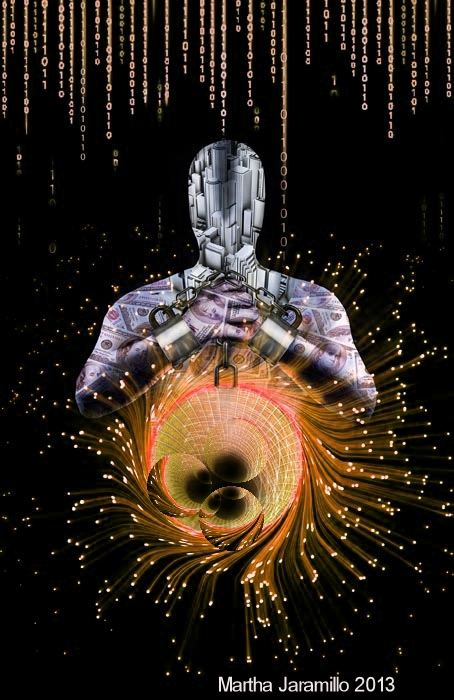 Martha LUCIA Jaramillo BoteroLUCIO MAURICIO HENAO VELEZMedellín Colombia 2018 “Dime el futuro que imaginas y como piensas construirlo y te diré quién eres”   Javier Medina, 1995.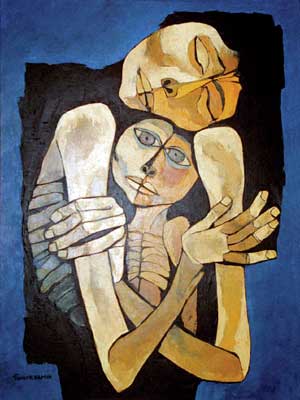 Dedicatoria mutua: Para Lucio, mi maestro y compañero de vida, que es mi motor, el que me impulsa a escribir,  el que me motiva a crear, el que me ha enseñado a soñar futuros y que permanentemente me está enseñando la paciencia y la prudencia. Por supuesto para Martha amor de mi vida, compañera de viaje y aliada de vida. Quién siempre ha estado y permanecido firme para todos los eventos de la vida, regalándome el enorme placer de la resiliencia amorosa.           ÍndicePrólogoIntroducciónProspectiva emocional – miedo al futuroPsicoprospectivaPsicología de la anticipaciónResiliencia y psicoprospectivaLa complejidadCodaBibliografíaAutoresPRÓLOGO - Dra. Guillermina Baena Paz INTRODUCCIÓN - Alethia Berenice Montero Baena“Los pensamientos anticipatorios que no exceden los límites de la realidad tienen un valor funcional porque motivan el desarrollo de competencias y de planes de acción”. La anticipación es parte de la acción ya que es un factor tanto regulador como inductor de la conducta y emociones”. Bandura (1986) A este respecto, Bandura (1986) nos ilustra la importancia de la anticipación en las personas. Hay un elemento que actúa como si quisiera gobernar cada rincón del mundo, hasta el más recóndito y hacernos creer que todo individuo estamos bajo su reinado: la incertidumbre. Y lo ha logrado… en efecto, en este mundo de súbitos cambios, la incertidumbre ha llegado como un colosal tsunami a envolvernos con su manto. Si bien la incertidumbre no se elimina, se gestiona, en estos tiempos líquidos (Bauman, 2007) donde la evanescencia toma de la mano al desasosiego, es prioritario tomar acción ante el devenir. “El futuro comienza hoy, no mañana” -decía Juan Pablo II- por lo que hay que estar lo más preparados posibles ante lo que venga, de manera emocional, física, cognitiva y espiritual. De esta manera, la Psicoprospectiva llega como esos remos que necesita el kayak para estabilizarse. Es una integración de tener visiones de futuro y de formar un capital, una infraestructura de recursos personales para tratar con lo que no ha sucedido. Es un tiempo y un espacio para ensayo y error de lo que está por construirse. Es dotarnos de sabiduría propia y colectiva para sembrar semillas de la mejor manera posible y nutrirnos de esos frutos, llegado el momento.Cuando comencé a formular esta teoría con Martha, me di cuenta del potencial de ayuda que esta puede tener. Entre ese miedo a lo desconocido (como ella lo menciona más adelante) y esa ansiedad por no saber lo que pueda venir, el poder tener una noción de lo que la gente piensa, siente y actúa ante el futuro, resulta un magnífico aliciente para tomar las riendas de lo que venga con más seguridad, con más fortaleza, con más entereza.“El futuro está en la mente” como nuestro slogan, viene a revolucionar el comenzar a considerar la Prospectiva/ los Estudios de futuros como un constructo que parte de lo individual a lo colectivo, que atraviesa sí, métodos, técnicas, herramientas, pero principalmente, habilidades y destrezas para construir futuros, provenientes de la historia, el ser, la esencia de cada persona. Múltiples realidades, múltiples futuros.Ziauddin Sardar (2010) menciona que estamos en un periodo entre que viejas ortodoxias están muriendo, otras no acaban de nacer y pocas cosas parecen tener sentido. Lo que sí hace sentido es trabajar en uno mismo para contar con elementos potentes que resulten funcionales estando inmersos en un ambiente de complejidad que augura durar bastante. Cuestiones como éstas y más, son las que dan cabida a la resiliencia como una parte fundamental del desarrollo de un prospectivista, incluso potencial.Si bien Jorge Atala Riffo cuenta con una teoría psicoprospectiva, la nuestra surgió aun antes de tener conocimiento sobre este punto y cabe aclarar que el abordaje nuestro es desde nuestros saberes en Psicología, prospectiva y artes. Incluso esta fusión nos convierte a Martha y a mí en las únicas Psicofutartistas en el mundo, por ahora. Y esa sensibilidad que nos completa, es la que aborda la posibilidad de desarrollar el Ser prospectivo en cada uno de los sujetos constructores de futuros. Se trata de ser prospectivos y no sólo hacer prospectiva.Desde luego, al estar hablando de construcción de futuros, esta teoría comienza ya a ser una realidad también gracias a que varias personas colocaron su tabique, en especial la Dra. Guillermina Baena Paz y el Dr. Lucio Mauricio Henao-Vélez que siempre han estado al pie del cañón. Y también gracias a nuestros colegas y amigos como Javier Medina, Jean Paul Pinto, entre otros, que pusieron su granito de arena desde su percepción; gente como José Luis Ramírez Ospina, Guadalupe Vargas y varios más que desde un inicio se interesaron en esta creación y siguen estándolo.En este primer momento, Lucio y Martha ilustran magníficamente estas bases y cómo la conducta humana va respondiendo ante la creación de lo inexistente: el futuro. Y este con su amplio abanico de opciones. Es una invitación al fondo de uno mismo, a la exploración de peculiaridades que convengan a esa colaboración, cooperación, cimentación de algo que está por venir. Es un estímulo para tomar la antorcha que alumbre una senda en apariencia deambulatoria. Es permitirse un camarada de viaje con este texto introductorio. En un siguiente momento, como escenario deseable, se tiene ahondar en varios de los conceptos psicoprospectivos; hablar de manera más específica del rol del cuerpo, del cerebro –el cerebro CAPI en específico-, los sietes principios de “El futuro está en la mente”, el pensamiento divergente, entre otros puntos y por supuesto de herramienta clave de la psicoprospectiva: el Teatro del Devenir. La psicoprospectiva sirva a la prospectiva y sirve a la psicología pero sobre todo, sirve al ser humano.Alethia Berenice Montero Baena, 2018PROSPECTIVA EMOCIONAL Miedo aI futuro  Joan Paul Sartre dice: "las emociones son el origen de transformaciones mágicas del mundo". Por lo tanto, en la prospectiva del siglo XXI, la respuesta está en las emociones y en la capacidad para entenderlas y manejarlas, la inteligencia emocional, es parte de nuestra inteligencia global, una parte a menudo negada, opacada por el brillo de la razón y del coeficiente intelectual, porque es más fácil definir y medir, cuando la verdadera esencia de la prospectiva emocional, radica en que se tiene que poseer una visión, por que el entorno es cada vez más turbulento, impredecible y agitado, por que los procesos de transformación afectan todos los ámbitos: individual, familiar, profesional y social en un ambiente altamente competitivo, con fuerte presión por resultados y eficiencia, sabiendo que la mayoría de los cambios y de las transformaciones, escapan al control de las personas, por lo tanto el éxito es cada vez más difícil y efímero,  el éxito ha llegado a ser un juego solo para expertos, me pregunto expertos en qué?El modelo tradicional del éxito es: coeficiente intelectual + conocimientos + intereses = éxito,  satisfacción; las investigaciones y la realidad nos muestra que esto no está completo,  el nuevo modelo es: coeficiente intelectual + conocimientos + intereses × inteligencia emocional = éxito,  satisfacción.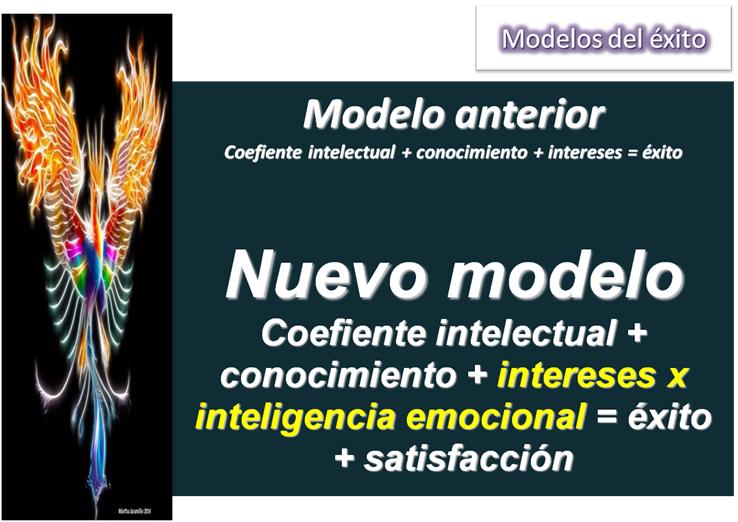  La  inteligencia emocional es la capacidad de: sentir, entender, controlar y modificar estados anímicos propios y ajenos; estando siempre dispuestos a ser felices,  es inevitable no serlo alguna vez. Entonces cual es la diferencia entre inteligencia intelectual e inteligencia emocional?, la inteligencia intelectual es la capacidad para comprender y razonar, para adaptarse a condiciones nuevas, más la habilidad para aprender ciertos actos, o ejecutar otros nuevos que sean funcionalmente útiles; la inteligencia emocional es una forma de inteligencia social que implica la habilidad para dirigir los propios sentimientos y emociones y las de los demás, saber discriminar entre ellos y usar esta información para guiar el pensamiento y la propia acción, lo que hacemos es resultado directo no solo de qué y cómo pensamos, sino también de qué y cómo sentimos. La prospectiva emocional se  ha desarrollado en cinco pilares, basados en competencias emocionales y son:Auto conciencia: es la capacidad de una persona en el manejo de sus emociones, con sus propias habilidades y fortalezas y el conocimiento de qué habilidades y capacidades reconocen los otros en ella. Auto regulación o control emocional: no es suprimir las emociones, es la capacidad de aprender en base a la meditación de experiencias vividas, el mejor manejo de los impulsos emocionales, es también la capacidad de no cometer dos veces el mismo error emocional, midiendo las consecuencias a través del impacto que generan en él y en los otros.Auto motivación: es la capacidad de encontrar una motivación interna, independientemente de la circunstancia que se viva, o de los factores externos de influencia. Empatía: es la capacidad de reconocer y prever el impacto de los dichos y acciones, sobre la inteligencia emocional del otro, es la valorización fundamental de ese impacto, con una comunicación eficaz,  con sensibilidad y asertividad. Habilidades sociales: es la capacidad de relacionarse efectivamente con los otros, para lograr inducirlos a la acción o pensamientos requeridos, con la capacidad de mantener un pensamiento independiente del manejo emocional de los otros.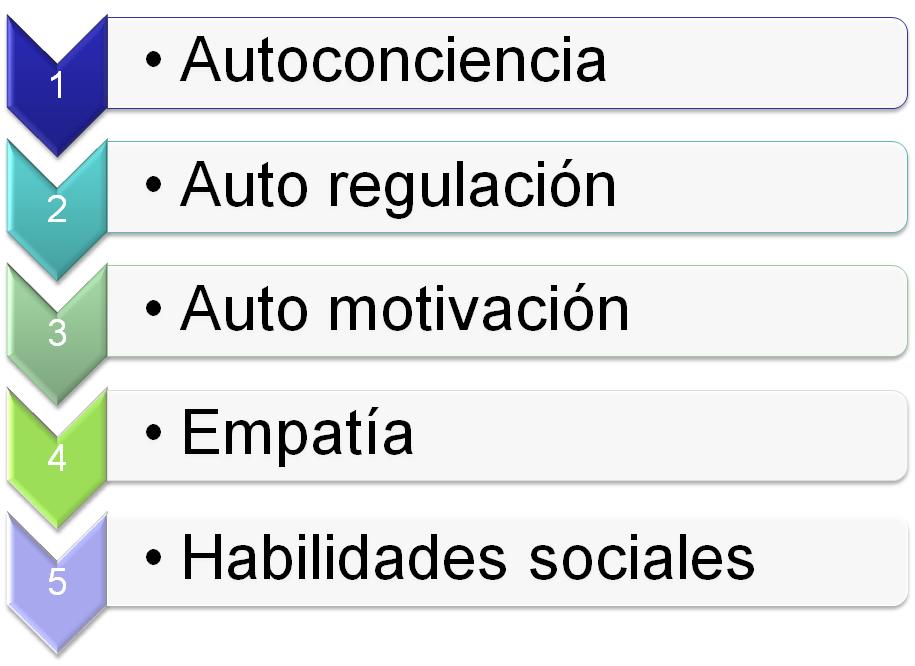 Qué son las  emociones? Veamos, antes que nada unas palabras sobre lo que se  entiende por emociones, es un vocablo cuyo significado ha sido eludido por más de un siglo por los psicólogos  y los filósofos; en sentido literal se define como: "agitación o perturbación de la mente; sentimiento; pasión; cualquier estado mental vehemente o agitado. Se cree que el termino emoción se refiere a los sentimientos,  a los pensamientos, a los estados biológicos, a los psicológicos y el tipo de tendencias a la acción que lo caracteriza, existen cantidades de emociones,  mezclas, variaciones, mutaciones y matices diferentes entre todas ellas, en realidad, existen más sutilezas en la emoción que palabras para describirlas.Los investigadores no se han puesto de acuerdo, cuales son las emociones que pueden llamarse primarias, se considera que algunas pueden estar en ese lugar primordial,  como: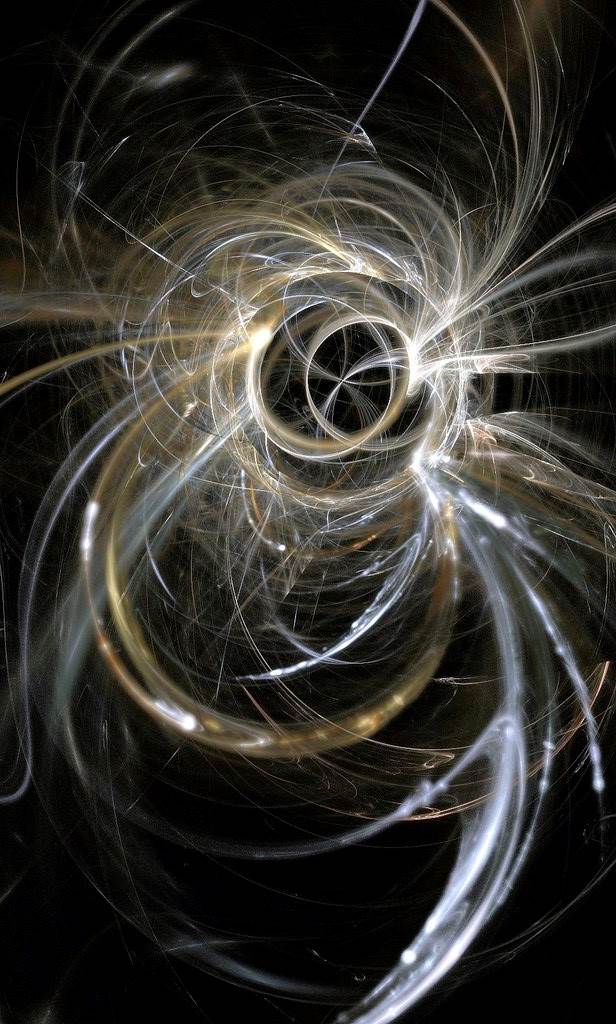 IRA: rabia, enojo, resentimiento, furia, exasperación, indignación, acritud, animosidad, irritabilidad,  hostilidad, y en caso extremo, odio y violencia. TRISTEZA: aflicción,  pena, desconsuelo, pesimismo, melancolía,  autocompasión,  soledad,  desaliento,  desesperación,  y en caso patológico, depresión grave.MIEDO: ansiedad, aprensión, temor, preocupación, consternación, inquietud, desasosiego, incertidumbre, nerviosismo, angustia, susto, terror, y en el caso que sea   psicopatológico, fobia y pánico. ALEGRIA: felicidad, gozo, tranquilidad, contento, beatitud, deleite, diversión, dignidad, placer sensual, estremecimiento, rapto, gratificación, satisfacción, euforia, capricho, éxtasis, y en caso extremo manía. AMOR: aceptación, cordialidad, confianza, amabilidad, afinidad, devoción, adoración, enamoramiento y ágape.SORPRESA: sobresalto, asombro, desconcierto, admiración.AVERSIÓN: desprecio, desdén, displicencia, asco, antipatía, disgusto y repugnancia. VERGUENZA: culpa, perplejidad, desazón, remordimiento, humillación, pesar y aflicción. No cabe duda de que esta lista, no resuelve los problemas que conlleva el intento de priorizar las emociones,  pero se puede afirmar la existencia de un puñado de emociones que gira en cierto modo, en torno al descubrimiento realizado por Paul Ekman, de la universidad de California en San Francisco, de cuatro expresiones faciales concretas, que son: El Miedo, La Ira, La Tristeza y La Alegría, que son reconocidas por personas de culturas diversas procedentes del todo el mundo, incluyendo a los pueblos peletrados, supuestamente no contaminados por el cine y la televisión,  un hecho que parece sugerir su universalidad. El primero, tal vez, en advertir la universalidad de la expresión facial de las emociones, fue Charles Darwin, quien la consideró como una evidencia troquelada por las fuerzas de la evolución en nuestro sistema nervioso central. Desde la inteligencia emocional se encuentra que el imaginarnos y el pensar en el futuro no es posible ni creíble porque la mente tiene miedo a lo desconocido, dicho en otras palabras sentimos “miedo al futuro“.Con el hombre prospectivo, el cual ha evolucionado  desde el homo sapiens que desde las postrimerías de la humanidad como el sabio de las cosas y la vida, los humanos estamos dotados de la capacidad de imaginar y concebir el futuro; el homo viator, el peregrino  es un ser que no es gratuito. Transita su ruta. Recorre  caminos sembrados de  dificultades, plantea problemas y ofrece soluciones; el homo Consiliumque, el hombre planificador es quien anticipa, se pregunta, emprende y concilia para el bienestar; y por último el ser situado,( Alberto Mendoza Morales  dice,  es  aquella persona que se ha contestado preguntas básicas, ¿Quiénes somos? ¿De dónde venimos? ¿Para dónde vamos? Identifica a quienes indagan sobre  su ser,  su posición frente al mundo,  la dimensión de su tarea. El ser situado, para responderse,  acude a las áreas  básicas del saber y el actuar. Responde a una trilogía dinámica, filosofía que es concepción, ciencia que es  conocimiento, política que es acción. Es importante detenernos en el ser situado y en sus tres preguntas,  profundizando en la primera que es la menos contestada y es la más importante ¿quiénes somos? Porque para respondernos las otras dos preguntas de dónde venimos? y para donde vamos? Necesariamente tenemos que tener un profundo conocimiento de quienes somos realmente para poder ser libres de miedos y poder crear y construir el futuro deseado. ¿QUIÉNES SOMOS REALMENTE?  Es difícil definir o darle nombre a la verdad de quiénes somos, palabras como alma, luz, Dios, verdad, ser, conciencia, inteligencia universal, o divinidad, aunque sean capaces de evocar el éxtasis de la verdad, son insuficientes como descripción de la inmensidad de quiénes somos realmente; independientemente de cómo nos identifiquemos, como un niño, un adolescente, una madre,  un padre, una persona más adulta, una persona saludable, una persona enferma, una persona que sufre o una persona iluminada,  siempre,  detrás de todo esto, está la verdad de nosotros mismos, no es ajena a nosotros,  está tan cerca que no podemos creer que somos nosotros.No es fácil encontrar un concepto para definir la verdad de quiénes somos, ignorantes o iluminados, inútiles o grandiosos,  la verdad de quiénes somos, está libre de todo eso,  somos libres y todo lo que nos impide lograr esa libertad es el apego a alguna idea sobre quiénes somos; este pensamiento no nos debe impedir ser la verdad de quiénes somos.Quiénes somos realmente? Somos alguna imagen que aparece en la mente?Somos alguna sensación que aparece en  el cuerpo? Somos  algunas emociones que pasan por la mente o el cuerpo? Somos algo que alguien dice que somos?somos la rebeldía contra algo que alguien ha dicho que somos? 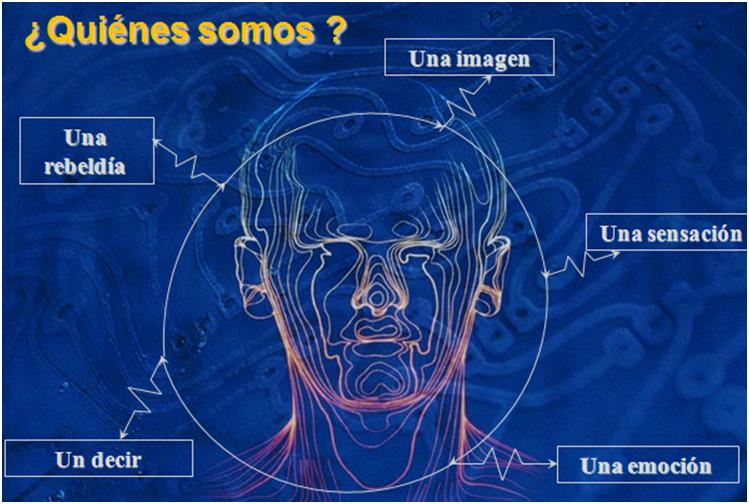 Éstos son algunos de los muchos  conceptos de identificación, todas estas definiciones vienen y van, nacen y después mueren, la verdad de lo que somos, no viene y se va,  está presente antes del nacimiento, durante toda la vida y después de la muerte; descubrir la verdad acerca de quiénes somos, no solo es posible, es por derecho de nacimiento, cualquier pensamiento de que este descubrimiento no es para nosotros, que aún no es tiempo,  que no estamos listos, que  ya sabemos quiénes somos, son solo trucos de la mente. Es hora de  mirar este pensamiento y ver que validez realmente tiene, existe una apertura para que la conciencia inteligente que somos, finalmente se reconozca a sí misma, la pregunta más importante que podemos hacernos: Quiénes somos?. De cierta forma, esta ha sido una pregunta implícita, hecha en cada etapa de nuestras vidas, en todas las actividades sean individuales o colectivas, es motivada en su raíz por una búsqueda de auto definiciones, normalmente buscamos una respuesta positiva a esta pregunta y huimos de una respuesta negativa. Cuándo esta pregunta se vuelve explícita, el impulso y el poder de la pregunta orienta a la búsqueda de la verdadera respuesta la cual está abierta, viva y llena de una "compresión" cada vez más profunda. Ya hemos experimentado tanto el éxito como el fracaso, después de cierto tiempo, tarde o temprano nos damos cuenta de quiénes somos, por más que la definición no sea satisfactoria, a menos que esta pregunta haya sido "verdaderamente respondida" y no sólo convencionalmente, seguiremos con el deseo de saber, puesto que no importa como haya sido definida por los otros, bien intencionados o no y no importa cómo nos hayamos definido a nosotros mismos, ninguna definición puede traer certidumbre duradera, solamente en el momento en que reconozcamos que ninguna respuesta jamás ha satisfecho esta pregunta.Es el momento crucial, a menudo se le denomina como "el momento de madurez emocional", en este punto  podemos conscientemente investigar quiénes realmente somos; en su poder y simplicidad, lanza a la mente de nuevo a la raíz de la identificación personal,  la hipótesis básica:  somos alguien,  en vez de automáticamente aceptar esta suposición como la verdad, no es difícil ver que este pensamiento inicial de " somos alguien", conduce a todo tipo de estrategias: ser un mejor "alguien", un "alguien más protegido", un "alguien con más placer", más realizado,  pero cuando este pensamiento muy básico es cuestionado,  la mente encuentra el yo, el cual estaba separado de lo que ella ha estado buscando, esto se llama auto investigación. 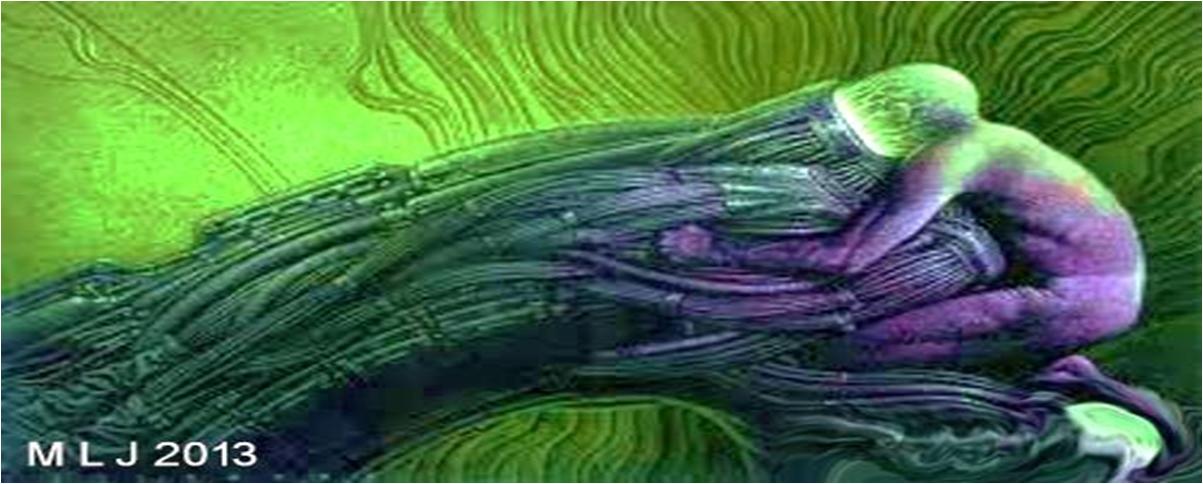 La pregunta más básica: Quiénes somos?, es la que más  pasamos por alto, pasamos la mayor parte de los días diciéndonos  o a los demás que somos alguien importante, alguien sin importancia, alguien grande, alguien pequeño, alguien joven, alguien viejo, sin nunca realmente cuestionarnos esta suposición tan básica: Quiénes  somos realmente?, Como sabemos que esto es quién somos en realidad?, cuando llevemos la atención hacia esa pregunta, tal vez veamos una entidad la cual tiene una cara y un cuerpo; pero somos conscientes de esa entidad?, somos el objeto o la percepción del objeto?.El objeto viene y se va, el padre, el niño, el amante, el abandonado, el iluminado, el victorioso o el derrotado,  todas estas identificaciones vienen y se van, la percepción de estas identificaciones está siempre presente en la errónea identificación de nosotros mismos y como un objeto de la percepción, nos lleva al extremo placer o al extremo dolor y a ciclos interminables de sufrimiento.Cuando estemos dispuestos a terminar con la errónea identificación y descubrir directa y completamente, que  somos la propia conciencia y no estas definiciones efímeras, la búsqueda de nosotros mismos en los pensamientos termina. Cuando hacemos la pregunta: "Quiénes somos?", y la  perseguimos  de forma inocente, pura, en todo el camino de vuelta a su origen,  surgió un gran y asombroso descubrimiento: no hay ninguna entidad allí, apenas el indefinible e ilimitado reconocimiento de nosotros mismos, como inseparables de cualquier otra cosa.Somos libres, estamos completos, somos infinitos, no hay final para nosotros, no hay límite, cualquier idea sobre nosotros  que aparezca, desaparecerá de vuelta en nosotros, somos la percepción y la percepción es la conciencia,  dejamos que todas las auto definiciones mueran en ese momento, las dejamos ir y vemos lo que permanece, lo que nunca a nacido y lo que no muere, sentimos el alivio de dejar caer la carga de definirnos  a nosotros mismos, experimentamos la verdad de la irrealidad de la carga, experimentamos la alegría que está aquí, descansamos en la infinita paz de la verdadera naturaleza, antes de que cualquier pensamiento del "YO" surja. Para perder el miedo al futuro, la prospectiva emocional  busca  que las personas posean las siguientes habilidades:Manejo de las emociones  Habilidad de comunicación Adaptabilidad y respuestas creativas frente a las dificultades Manejo personal, confianza, motivación hacia las metasTrabajo en equipoNegociación de desacuerdosAsertividadCapacidad de liderazgoDestrezas interpersonalesPara terminar quiero recordarles que el futuro está en la mente, los miedos son adquiridos y también viven en la mente; sabiendo quienes somos, podemos ser libres y soñar el futuro que vamos a construir. Nunca cometamos el error de tomar decisiones permanentes, por culpa de  emociones temporales.Les dejo para que reflexionemos estas palabras: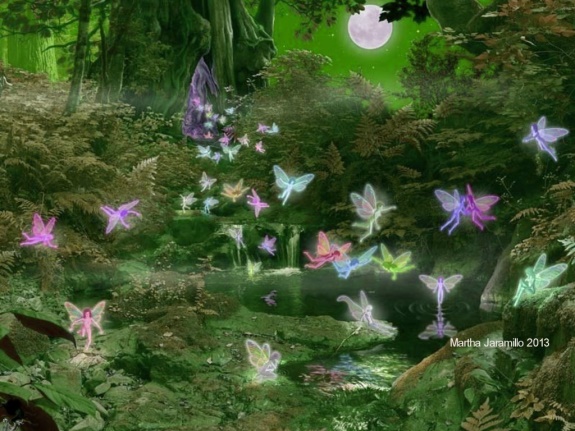 “Cuida tus pensamientos porque se volverán actos.Cuida tus actos porque se harán costumbres.Cuida tus costumbres porque formarán tu carácter.Cuida tu carácter porque formará tu futuro.Y tu FUTURO será tu VIDA”                                                                                              GANDHI PSICOPROSPECTIVALa Psicoprospectiva es la parte psicológica de la prospectiva, es decir, la forma de pensar y crear modelos mentales del futuro, su impacto en los individuos y la capacidad de convertir dichos modelos en acción.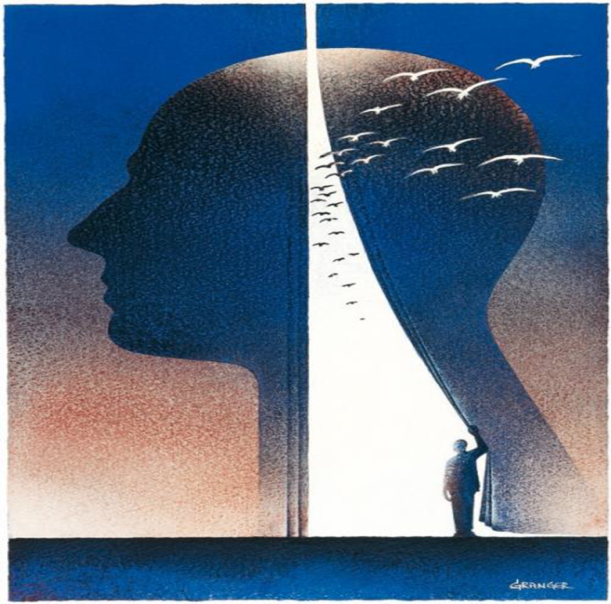 Para la psicoprospectiva es una oportunidad poder construir organizaciones abiertas al aprendizaje, porque significa ampliar la capacidad de crear, recrear y replantear las representaciones y los modelos mentales con los cuales analizar el entorno y el comportamiento personal, significa llegar al corazón de lo que es ser humano. La prospectiva a través de su concepto de hombre colectivo, enriquece en gran forma la búsqueda de alternativas para su organización en la medida que ayuda a iluminar y ampliar la frontera entre lo que es posible, probable y deseable. La psicoprospectiva contribuye a mostrar cómo las representaciones de la realidad permean e influyen en todos los aspectos del proceso estratégico.Así como en la sociología, en la psicoprospectiva se analiza de forma multidimensional la relación de la especie humana con sus semejantes y con el mundo, los problemas que se generan en dicha relación y sus probables consecuencias en el futuro. Estos problemas se analizan transitando desde un proyecto del futuro ideal, hacia un presente que hay que modificar para hacer probable ese futuro deseado y posible. La imagen de ese futuro ideal surge por comparación con un riguroso diagnóstico del presente, esta visión del futuro ilumina las condiciones del presente y su contexto, lo que promueve nuevas soluciones, sugiere acciones alternativas, fomenta el aprendizaje, descarta las ideas de predeterminación y orienta el modelo de cambio específico destinado a hacer más probable ese futuro posible.De esta forma, primero se mostrará la necesidad de la Prospectiva como forma de ver el mundo, como técnica para visualizar el futuro, luego se acudirá a la Psicoprospectiva para poder profundizar en el proceso de construcción de la realidad a partir de los distintos tipos de representaciones, vale decir, que la multiplicación y variedad de los cambios sociales desde hace unos cuarenta años ha producido una fuerte transformación de las estructuras mentales y materiales de la sociedad contemporánea y con ella una sensación de asombro e impotencia por lo que las condiciones de vida han cambiado mucho y muy rápido, más que la capacidad humana para asimilar el desarrollo del conocimiento, con rupturas a nivel político, sociocultural, ambiental y tecnológicos actuales, lo que nos hace ir a la búsqueda de marcos de referencia que permitan integrar los factores de cambio en la evolución social de una manera holística.La complejidad se incrementa cuando surgen nuevos grupos de interés que compiten por los mismos recursos de forma directa o indirecta, la complejidad aumenta la incertidumbre del entorno. La dualidad de lo complejo hace que este tema sea más un asunto de eficacia que de eficiencia, que lo esencial radique más en saber qué hacer y no tanto cómo hacerlo. Una de las principales funciones de las personas es dar sentido, orientación, señalar el rumbo y significar lo complejo y así le permite cooperar en pos de una acción común. Dar sentido depende de la capacidad para construir la realidad, o sea de conocer y conocerse a sí mismo para poder distinguir dentro de la avalancha de hechos presentes aquellos portadores de futuro, para aprovechar las oportunidades y proponer cambios que preparen positivamente para afrontar nuevas condiciones del entorno.Cuando se habla de aplicar la prospectiva al análisis de entornos, esta suele considerarse como si fuera una herramienta, aún puede ser considerada como una técnica o un método  para visualizar el futuro, la evolución de la prospectiva hace que en la psicoprospectiva se ofrezca una filosofía de un profundo humanismo, su aporte básico consiste en su concepción de la construcción social del futuro, en la cual habla de la necesidad de promover una toma de consciencia, sobre la enorme interdependencia entre el destino personal y el colectivo, la valoración de la participación activa y responsable de los ciudadanos para elaborar imágenes de futuro y traducirlas en proyectos de acción y al mismo tiempo las propias limitaciones afectivas y cognitivas del ser humano para emprender esta tarea.¿Cómo es un  líder modelo?: es un hombre racional, un científico de análisis frio y calculado, un hombre que no debe fallar; la psicoprospectiva propone un ser humano más modesto, confuso y contradictorio, cuya acción se basa en sus deseos, sus temores, su voluntad y su imaginación. “Un ser humano que usa su poder y su libertad para imaginar varios futuros posibles, utilizar las técnicas para discernir los futuros más probables y guiarse en ultimas por los futuros que considera más deseables y factibles” H. De Jouvenel.“La historia fue vida real en el tiempo  que aún no se la podía llamar historia”  José Saramago 1999.“Berger 1954 dice: El hombre prospectivo no es un hombre trabajador, ni un hombre económico preso de su egoísmo individual, sino un hombre constructor, ser capaz de pensar en las consecuencias personales y colectivas de su acción y sobre todo consciente de que las cosas pueden ser diferentes a como se cree comúnmente y que se pueden hacer las cosas de otro modo”. Este hombre constructor cosecha lo que siembra y por esos sus recursos más importantes son sus modelos mentales o filosofías con las cuales interpreta la realidad.¿Qué son modelos mentales o representaciones de la realidad? : Las representaciones son imágenes mentales que se expresan a través de opiniones, creencias, esquemas y tiene por función reducir la complejidad de lo real e interpretar lo nuevo convirtiendo lo no familiar en familiar o dando un nuevo significado a los hechos conocidos. Las representaciones son producidas por un sujeto individual o un grupo y le confieren al mundo un orden determinado, otorgando una especial forma de acción, relación, jerarquía y clasificación, con los objetos, los seres humanos y las situaciones. Vale decir que las representaciones permiten comprender el sentido de los hechos creando un mapa de la realidad, pero también una actitud frente al mapa.Para la psicoprospectiva SOMOS LO QUE PENSAMOS, por ello este hombre prospectivo tiene hacia el futuro una actitud proactiva y creativa, que se preocupa por identificar aquellos elementos que constituyen lo deseado; esto es: ¿Qué desea?, ¿Por qué lo desea?, como llega a preferir lo deseado?; dicho de otra manera, cuál y cómo es el proceso mediante el que construye su concepción de la realidad.“Para integrar la prospectiva y la estrategia se necesita ir de la anticipación a la acción pasando por la apropiación” M. Godet 1989. Según la imagen de Godet la labor  no es solamente la de ser vigía  del barco, se trata de ser un buen timonel y capitán y contar con la participación activa de la tripulación para llegar al destino deseado.De esta manera, la realidad se construye a través de la cultura que es un proceso intersubjetivo, sensible a los significados que los distintos sujetos le imprimen y a su cruzamiento en redes de representaciones de diferentes grados de articulación y coherencia conformando conjuntos organizados y diversos, que pueden cobijar creencias, opiniones, estereotipos, actitudes, valores, representaciones sociales, colectivas, ideológicas, imaginario colectivo, mentalidad colectiva e inconsciente colectivo.En plena sociedad del conocimiento la fuente principal de la riqueza se halla en lo que un pueblo tenga en su mente y en su corazón, en lo que  haya aprendido hacer, en la visión que tenga de sí mismo y de la realidad y en la actitud que posea para construir el futuro que desea.La psicoprospectiva debería basarse en la idea que en la conducta humana interfieren los elementos  de la razón pura, como las de las intuiciones y sentimientos de forma determinante y que la suma de ambos tipos de factores representa un contacto más humano, relevante y cercano de la realidad. Es por lo tanto una disciplina mixta por que se consideran aspectos cuantitativos y cualitativos, permitiendo una apreciación más completa de los problemas analizados; sus relaciones son dinámicas y están basadas en estructuras evolutivas y no fijas o estáticas; concibe el futuro como múltiple e incierto y su actitud hacia él es proactiva y creativa, en lugar de aquellas tendencias pasivas o simplemente adaptativas-reactivas; por eso se incorpora a la infraestructura racional cuantitativa, objetiva con otras áreas  del pensamiento humano como son las intuiciones, juicios, valores, sentimientos, emociones e imaginación para el diseño del futuro; todo esto transforma la labor del estudio psicoprospectivo en una actividad bivalente, artística y científica, o lo que es lo mismo, intuitivo-afectiva y racional. Como se refería a este tema Jean Paul Pinto Morales, el futuro como mezcla de racionalidad y de emotividad.El futuro es una construcción teórica, un ejercicio mental necesario para proyectarse en el tiempo; el presente introduce una discontinuidad esencial en la marcha del tiempo, el pasado es único, el futuro es múltiple; el pasado pertenece a la memoria, el futuro a la imaginación y a la voluntad; el futuro contiene algo de lo desconocido que lo hace fundamentalmente diferente.“Para el ser humano como SER ACTUANTE el futuro es el campo de la libertad y de la voluntad; como SER PENSANTE el futuro será siempre el ámbito de la incertidumbre y como SER SENSIBLE el futuro se enmarca en los deseos y aprehensiones” Miklos 1991La Psicoprospectiva intenta constituir un espacio para la humanidad, un ejercicio serio para estimular la evolución psíquica  del ser humano, dotándolo de una herramienta catalizadora que le permita una mayor ANTICIPACION, o al menos, una más rápida adaptación del plano intuitivo, afectivo y racional a los cambios que van produciéndose en la relación de los humanos entre sí con su medio natural y contexto. Pretende buscar un equilibrio entre las tendencias racionales e intuitivo-afectivas del hombre, a través de una visión holística, del mundo y de los humanos en sus diversas dimensiones.La psicoprospectiva, cuyo principal interés surge de sentar las bases para una discusión del futuro, parte de la premisa que no solo es factible conocer inteligentemente el futuro, sino que también es posible concebir futuros alternativos, seleccionar el mejor y construirlo estratégicamente. Para lo que se debe identificar los principales problemas de la especie humana y aventurar soluciones globales posibles, deseables y creativas.Realizar análisis de problemas de la humanidad como especie bajo un enfoque de búsqueda de bienestar, educación y salud, necesariamente se traduce en un enfoque globalizador de los problemas y de sus posibles soluciones; aunque el objeto de estudio sean pequeñas comunidades, las soluciones ofrecidas involucran al ser humano como una totalidad, por lo que podría decirse que la tendencia última de la psicoprospectiva es la UNIVERSALIDAD DE LA HUMANIDAD.La teoría psicoprospectiva puede ser considerada como la ciencia de la anticipación y planeación prospectiva, que pretende un mundo futuro posible para la humanidad. Incorpora una actitud proactiva para anticiparse a las necesidades, a los problemas y construir el futuro deseable, trabaja en el presente para diseñar activamente el futuro, considerando como objeto de estudio la humanidad en su totalidad.Se entiende que un buen modelo es la realización de una sana estructura social, como una propuesta que concibe la totalidad como una perspectiva de descubrimiento y de acción, que prefigura lo posible, lo probable, lo nocivo y lo sano. Una teoría Psicoprospectiva debería poner el énfasis en la PSICOLOGIA DE LA ANTICIPACIÓN, la perspectiva básica de este enfoque de la psicología implica el encuentro de los seres humanos entre sí, con las otras especies y el reconocimiento del escenario comunicativo en el que se desarrolla.La teoría psicoprospectiva debería integrar, las dimensiones humanísticas y sociales a las biológicas y moleculares; pretende erigirse como una teoría que permite establecer puentes y contactos entre los diversos discursos sobre la humanidad y los demás seres vivos. La psicoprospectiva ve lo imprevisible como desconocimiento, porque nuestro futuro está determinado, por una parte por nuestros actos pasados y presentes y por otra, por lo imprevisible. En el presente todo ocurre por una razón, nada es gratuito ni casual; todos los fenómenos que están ocurriendo siguen un curso determinado por innumerables factores que se van desencadenando sucesivamente, en todo orden de cosas. Todo aquello que conocemos puede ser analizado y previsto según sus probables consecuencias futuras; sin embargo, aquella infinidad de fenómenos que escapan a nuestro conocimiento determinan lo imprevisible. Es difícil imaginar que en el transcurso de los acontecimientos, todas las infinitas variables que pueden interferir en ello, pueden llegar a ser conocidas con detalle y por lo tanto, anticipadas; lo imprevisible está determinado por todos aquellos componentes que interfieren en el desarrollo de nuestro presente, que escapan a nuestro conocimiento y que ignoramos y no son susceptibles de ser analizados ni planificados, puesto que no tenemos forma de acceder al conocimiento total, debemos tener siempre en consideración lo imprevisible, que en cualquier momento puede cambiar la dirección de las tendencias analizadas, lo que obliga a una periódica revisión y actualización constante de los análisis psicoprospectivos. Esclarecido este punto, es necesario comprender que el fin último de esta teoría no es predecir acontecimientos, ya que el establecer probabilidades sobre cómo las cosas pueden ocurrir, no significa que ocurran como se había previsto. La teoría psicoprospectiva busca introducir en el presente criterios de análisis de nuestros actos según sus posibles y deseables consecuencias en el futuro, entendiendo que ello le permite al ser humano una visión más amplia y enriquecida de sus actos y por lo tanto, asumir con mayor reflexión y coherencia el futuro.El desafío de la teoría de la psicoprospectiva es pretender constituirse en un instrumento útil que permita al ser humano, realizar un ejercicio constante de adaptación, anticipándose a los distintos problemas a los que se enfrenta en el presente y a los que previsiblemente tendrá que enfrentarse en el futuro. Esa adaptación ha de darse principalmente en el campo de las ideas y en el del psiquismo, influyendo así en la conducta y por añadidura en la política.Sus principales desafíos son:a)- Acelerar el proceso psicológico de adaptación del ser humano mediante la potenciación de su capacidad para anticiparse a los eventos que él mismo y la naturaleza van generando, traduciendo este proceso en cambios en la conducta humana destinados a lograr un futuro para la humanidad y su entorno.b)- Promover unos ciclos de utilización más racional de las materias básicas del mundo optimizando al máximo la interrelación  del hombre con su contexto y abogando por una repartición justa y digna.c)- Facilitar una convivencia más armónica de los hombres con su contexto y entre sí, tendiente a garantizar los derechos fundamentales de los hombres y de los sistemas vivos en general.En 1597 , Francis Bacon reconocía que “El conocimiento es poder”, en los albores del nuevo milenio, el hombre ha adquirido grandes dosis de poder y conocimiento, por lo que se propone que se organice una escuela que intente dar un impulso constante a la evolución del psiquismo humano como especie, y donde la comunidad científica y social se encuentre con  instrumentos que permitan analizar los problemas a la luz de la verdad científica y ética, teniendo como objetivo el de ofrecer soluciones posibles que beneficien a la humanidad y a su mundo.La teoría psicoprospectiva es holística y multidisciplinaria, se estructura para la humanidad, estudia los problemas comunes de la especie humana, los analiza según el método científico y de acuerdo con ello propone los consejos psicoprospectivos, es decir, transitando desde un proyecto de futuro ideal, posible y deseable, hacia un presente que es necesario modificar para hacer más probable ese futuro deseado.En la psicoprospectiva es necesario conocer los principios metodológicos aplicados en los estudios de futuro, para estudiar e investigar acerca de las tendencias, rupturas y discontinuidades futuras, de los problemas analizados en el presente, las cuales, facilitan, dificultan o se oponen en lograr ese futuro diseñado, basándose para ello en el estudio de las proyecciones, previsiones, predicciones, escenarios, pronósticos u otros enfoques, según las actuales tendencias de los problemas en estudio.El análisis psicoprospectivo es una actividad continua, que se encuentra en proceso de adaptación constante, cada vez que se implementen acciones destinadas a hacer más posible el futuro deseado, los diferentes actores involucrados reaccionarán generando nuevos cambios, que a su vez, impactaran en la realidad alterando los fines, iniciándose nuevamente el ciclo del estudio psicoprospectivo, de forma espiral y sistemática.La psicoprospectiva realiza sus análisis, estudiando las condiciones en el presente y sus probables consecuencias en el futuro; para el estudio utiliza al menos cinco grandes enfoques:Predicción: Schwarz, Suedin y Wihrock, investigadores suecos, señalan que la predicción se basa en teorías determinísticas y presenta enunciados, que intentan ser exactos respecto a lo que sucederá en el futuro.  Emplean tanto la lógica científica que es deductiva e inductiva, como el conocimiento tácito o el sentido común. Desde la psicoprospectiva en las predicciones, dado que se posee una hipótesis y el informe de las condiciones iniciales, se necesita explicar las razones o causas del comportamiento de un determinado evento, contrariamente a las proyecciones, en las que no se requiere reflejar las relaciones casuales. Si se predice algo, se puede decir el porqué; por otra parte existen tres tipos de predicciones: mágicas, intuitivas y racionales.Previsión: Pretende dar una idea de los sucesos probables a los cuales será necesario adaptarse, conduciendo a decisiones inmediatamente ejecutables, es un intento por descubrir un futuro probable, y busca iniciar acciones en el presente para resolver anticipadamente problemas que pudieran surgir en el futuro inmediato.Proyección: Toma algunos datos o eventos del pasado y del presente llevándolos a través de diversos métodos matemáticos, estadísticos, cuantitativos hacia el futuro, parte de la continuidad de las tendencias, brindando una imagen del futuro y aporta información sobre la trayectoria de un evento, ofreciendo una serie de alternativas, sean estas deseables o indeseables. Ofrece una imagen de futuro asumiendo la continuación del patrón histórico de las tendencias actuales y pasadas. La proyección constituye una ayuda para la crítica del presente, ya que amplifica las contradicciones que existen en el aquí y en el ahora.Pronóstico: Se refiere a un enunciado condicionado, esto es, al desarrollo de eventos futuros generalmente probables; el pronóstico representa juicios razonados sobre algún resultado particular que se cree el más adecuado para servir como base de un programa de acción, implica, por tanto, una argumentación valórica a cerca de la conveniencia o inconveniencia de que se mantengan o no determinadas tendencias que hagan probable un evento en el futuro. Algunos autores consideran el pronóstico como prospectiva, en vista de que parte de un diseño o postulado de una situación futura y de que trabaja retrocediendo para derivar rutas factibles para la transición del presente al futuro. Es importante señalar  las necesidades del pronóstico a corto y mediano plazo, como elementos básicos para la   evaluación. Para un periodo próximo, su propósito es operativo, requiere exactitud y es eminentemente cuantitativo; para un lapso mayor, su objetivo es más estratégico, lo que conlleva la necesidad de compresión de los orígenes del cambio, de sus impactos y del grado de control sobre ellos.Prospectiva: En las últimas décadas ha surgido en los campos científicos un movimiento de anticipación que puede ser definido como el esfuerzo para hacer probable el futuro más deseable. Esto es la Prospectiva, la actitud de la mente hacia los problemas de porvenir. La prospectiva es, primero un acto imaginativo y de creación, luego de una toma de conciencia y una reflexión sobre el contexto actual y por ultimo un proceso de articulación y convergencia de las expectativas, deseos, intereses  y capacidades de la sociedad para alcanzar ese futuro que se perfila como deseable.Si como dice Agustin Merello 1973, “El futuro es la categorización de un estado de cosas que aún no es, pero que sabemos que de alguna manera, inexorablemente va a ser y que en prospectiva queremos que sea de determinada manera”. La prospectiva consiste en atraer y concentrar la atención sobre el porvenir, imaginándolo a partir del futuro y no del presente. No busca adivinar el futuro, sino que pretende construirlo, así anticipa la configuración de un futuro deseable; luego, desde ese futuro imaginado, reflexiona sobre el presente con el fin de insertarse mejor en la situación real, para actuar más eficazmente y orientar nuestro desenvolvimiento hacia ese futuro objetivo como deseable.La psicoprospectiva se propone por consiguiente, hacer el futuro deseable, más probable que los otros, trascendiendo lo exclusivamente posible, aportando una serie de elementos al proceso de toma de decisiones y, lo que es más importante, facilitando que nos pongamos de acuerdo de forma concertada hacia el mejor futuro posible y que, después de ello, actuemos en consonancia y lo logremos.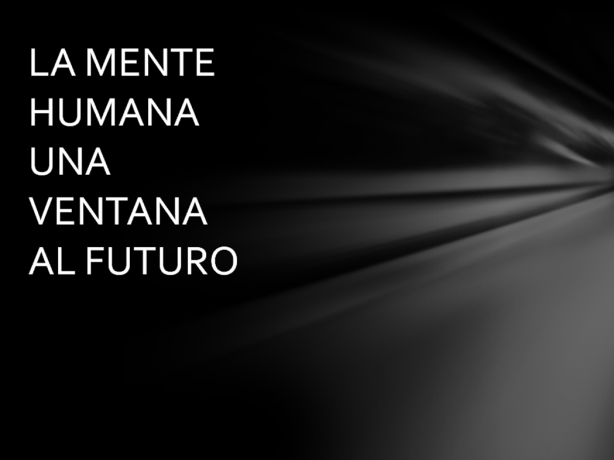 Se interesa especialmente en la evolución, en el cambio en la dinámica de los sistemas sociales; básicamente se relaciona con generar visiones alternativas de futuros deseados, hacer explícitos  escenarios factibles y  establecer los valores y reglas de decisión para seleccionar y alcanzar futuros más deseables. El propósito es preparar el camino para el futuro, adoptándolo como objetivo deseable y posible. La psicoprospectiva, además de permitir e impulsar el diseño del futuro, aporta elementos muy importantes al proceso de planeación y a la toma de decisiones, ya que identifica peligros y oportunidades en determinadas situaciones futuras, además de que permite ofrecer políticas y acciones alternativas, aumentando así el grado de elección.LA PSICOLOGÍA DE LA ANTICIPACIÓNDesde el principio de los tiempos, el ser humano, al igual que todos los seres vivos, sintió en carne propia la instintiva necesidad de la sobrevivencia. Continuar vivo como individuo y como especie es, a fin de cuentas el valor más arcaico que compartimos todos los seres vivos en nuestra lucha por la existencia. Esta sobrevivencia implica sobreponerse a los duros rigores de la naturaleza. El instinto de la especie humana evolucionó hacia una inteligencia extremadamente sofisticada y desconocida, entre las otras especies que habían compartido nuestro mundo.Una inteligencia multidimensional que desde entonces definirá el quehacer de nuestra especie, aquellos componentes verdaderamente humanos que nos distinguirán entre los demás seres vivos. Con una exacerbada curiosidad, instinto de conquista y capacidad de aprendizaje, nuestra razón alcanza un punto culminante en la evolución al adquirir la conciencia del Ser;  gracias a esta conciencia, el universo entero existe en la medida que somos conscientes de su existencia.El primer gran milagro de la evolución cognoscitiva del hombre y de la mujer es aquel que al dotarnos de la capacidad de imaginar y concebir el infinito, logra transformar nuestra existencia limitada, como seres finitos que nacen, viven y mueren;  en ese momento nuestra minúscula existencia, determinada por el aliento frágil de la vida, adquiere la conciencia del ser, del cosmos, del absoluto, de lo trascendente, de lo ilimitado, de todo aquello innombrable que no tiene principio ni fin.Sin embargo, hoy en los albores del tercer milenio, encontramos críticos problemas en nuestra relación con el mundo; disminuye la diversidad de los seres vivos, se empobrece la riqueza natural de nuestro contaminado planeta, incremento de fenómenos de dominio de unas culturas sobre otras, inequidad al repartir los recursos del planeta y la injusticia, nos hacen dudar de nuestra capacidad para sobrevivir como especie plural  en razas y culturas.El egoísmo del ser humano y la ambición de poder y riqueza, lo mantiene atado a un presente inmediato, ahora es el momento de tener CONCIENCIA ANTICIPATORIA para poder construir futuro. Es necesario evolucionar el individualismo y sensibilizarnos para obtener esta conciencia.La anticipación es la evocación mental de aquellos fenómenos susceptibles de realizarse, para la toma de conciencia de los efectos probables de acciones posibles,  motivándonos a actuar para seguir por el mismo camino o desviarnos del mismo. Es el motor de búsqueda que explica por qué un individuo no actúa nunca porque sí, sino, en la espera de alguna recompensa. Esto implica que la anticipación es una mezcla de conocimientos, convicciones, creencias, esperanzas, deseos, miedos, aspiraciones e imaginaciones; la forma en que anticipas los eventos futuros, condicionan tu comportamiento. Grupo Guatapé, 2013La conducta del individuo se encuentra  en todas las situaciones con las que se enfrenta psicológicamente, orientada por la forma en la que  anticipa los eventos. La manera de anticipar los eventos, constituye el tema fundamental que caracteriza a la existencia humana, todos antes de actuar anticipamos; actuamos ante todo para llegar a ser. El comportamiento humano está, ante todo, dominado por las consecuencias previsibles de la acción.La anticipación es el fenómeno por el cual un hombre construye su futuro viéndolo desde ya, bajo una forma provisional que va ajustando en función de las circunstancias encontradas y del objetivo que se ha fijado. La anticipación es un futuro realmente vivido;  el individuo que anticipa abandona el presente instalándose en un futuro cercano o lejano desde donde dirige su vida. El trabajo de la  anticipación nos permite propulsarnos desde el futuro, apropiarnos del mismo y finalmente de controlarlo haciendo del futuro un territorio cognitivo predecible. LAS ACTITUDES FRENTE AL FUTUROLas principales características de las actitudes humanas están relacionadas con la aceptación y el rechazo, el miedo y el disfrute y  la lastima  y la valoración. Desde estas las principales actitudes de los seres humanos ante el futuro se describen de la siguiente forma:RETROSPECTIVA: Traer el pasado al presente, para explicarlo, comprenderlo y retenerlo, como una representación de un futuro fuertemente marcado por la memoria y lo vivido.PROSPECTIVA: Trae imágenes del futuro al presente con la finalidad de tener el mayor conocimiento sobre el mismo y en función de este, orientar las acciones más pertinentes con sus consecuencias.REACTIVA: Busca aprovechar de la mejor manera el impacto de un evento imprevisto en el presente o al menos hacer que este  afecte lo menos posible, sin considerar el análisis de pasado o del futuro.PROACTIVA: Pretende actuar antes que lo inesperado o esperado ocurra, de tal manera que ni siquiera se tenga necesidad de reaccionar o retrospectar.PREVENTIVA: Es el trabajo de imaginar el futuro, encontrar los escenarios, actores y vínculos que puedan ser generadores de conflictos.LOS INDIVIDUOS DE LA ANTICIPACIÓNUna tipología de los diferentes individuos de acuerdo a la actitud, la forma como anticipan y afrontan el futuro, se referencia así:FATALISTA: Es anticipador, tiene proyectos, tiene una actitud fatalista frente    a un futuro que considera incierto, adverso e imprevisible y es reactivo para futuros no fatalesCONTINUISTA: Espera únicamente mantener sus condiciones de vida actuales, anticipa el futuro de manera pasiva. Piensa que las cosas seguirán como son ahora, no cree que se produzcan grandes transformaciones en su vida personal o profesional; tal vez visualiza algunas rupturas, pero pequeñas y nada importantes.ETAPISTA: Ve su futuro como un trayecto trazado en donde deberá atravesar por varios etapas, es optimista ve su futuro como un escenario de conquistas progresivas, disfrutando cada una de ellas, piensa que tiene control sobre los eventos futuros.PREVISIONISTA: Cree que las condiciones futuras podrían poner en riesgo sus condiciones actuales de existencia, por lo que adopta una actitud preventiva, pone en marcha todas las acciones posibles para estar preparado en caso de tal o cual cosa ocurra, es un planificador meticuloso.PSICOPROSPECTIVISTA: Ve el futuro como el campo de los posibles, posee mirada abierta al futuro haciendo de este un objeto constante de creación, siente que posee un fuerte control de su futuro y se siente capaz de realizar importantes transformaciones, para ver plasmados sus deseos, tiene un plan de vida minucioso y detallado, es proactivista e imaginativo.MODELO DE LA PSICOLOGIA DE LA ANTICIPACIÓN Este modelo se basa en tres aspectos, estructuras anticipatorias, representaciones anticipatorias y los comportamientos anticipatorios. Los aspectos son influenciados por el contexto y las capacidades existentes en anticipación. Philippe Gabilliet, 1995.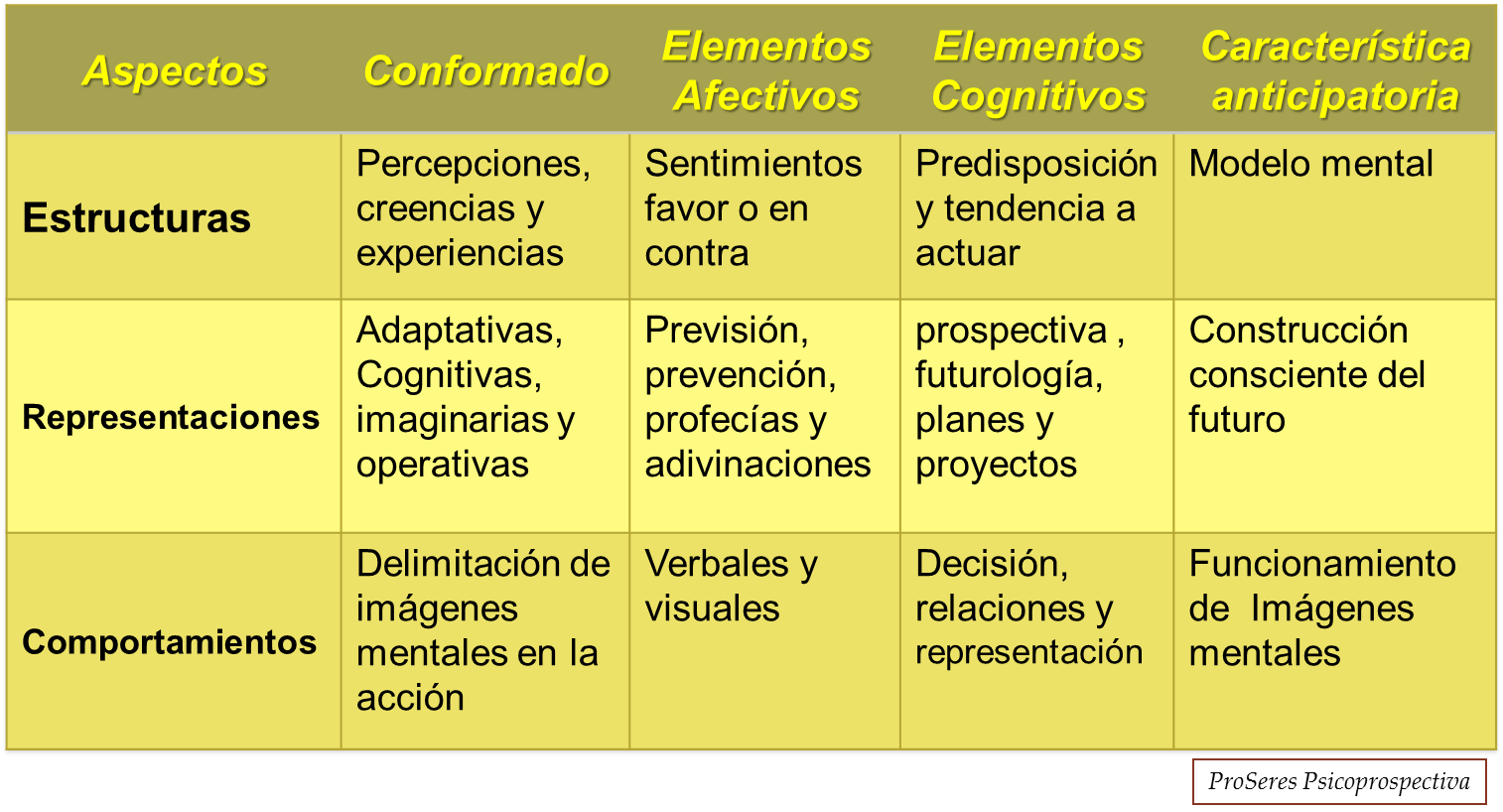 ASPECTOSESTRUCTURAS ANTICIPATORIAS: Es un estado mental que nos predispone a actuar de una manera determinada, está conformada por elementos cognitivos como: percepciones, creencias y experiencias, con elementos afectivos como: sentimientos favorables y desfavorables; elementos cognitivos como: predisposición a actuar, tendencia a actuar; estos elementos permiten construir un modelo mental que podrá ser utilizado cada vez que la persona quiera anticipar, los individuos elaboran modelos mentales de su contexto, que servirán de soporte a las previsiones y predicciones que podrán hacer; son estas arquitecturas, las estructuras implícitas de estos escenarios, que nosotros extraemos de nuestra memoria para reutilizarlas en cada ocasión que sea necesaria. “Los individuos elaboran mentalmente modelos de su medio ambiente, modelos que servirán de soporte a las previsiones y predicciones que podrán hacer” K. Craik, 1943. Como mencionaba  David Ingvar en 1985, “Todo el tiempo dedicado por un individuo a lo largo de su vida a la exploración de las alternativas futuras posibles, condiciona fuertemente su capacidad presente a anticipar el futuro”. Es necesario incrementar este tiempo en los individuos, incrementando su estructura anticipatoria y así pensar más en su porvenir.REPRESENTACIONES ANTICIPATORIAS: Es la construcción consciente del futuro del individuo; está conformada por representaciones adaptativas como: previsión y prevención, el individuo intenta anticipar los estados posibles más probables de su futuro, para prepararse y enfrentar las consecuencias de los mismos; con representaciones cognitivas como: profecías, adivinaciones, prospectiva y futurología, el individuo busca descifrar el misterio del futuro con la finalidad de conocer algunos de sus aspectos; con representaciones imaginarias en él, concibe su futuro usando su imaginación al máximo creando utopías  y ciencia ficción, y con representaciones operativas donde el individuo intentará hacer realidad el futuro que imagina con objetivos, planes y proyectos.COMPORTAMIENTOS ANTICIPATORIOS: Es el funcionamiento de las imágenes mentales que el individuo ha construido, adoptando ciertos tipos de comportamiento como verbales, de decisión, de relación y de representación. Es en función de dichas imágenes o modelos que actúa, debe actuar y delimitan su actuación.LAS INFLUENCIASEL CONTEXTO: El contexto es lo que rodea la anticipación y la conducta anticipatoria, para que no se haga en el vacío, ni en un medio ambiente abstracto, porque depende de un entorno y de otros factores; aquí cobra importancia, el entorno familiar, el medio sociocultural y el entorno del trabajo; produce situaciones contextuales, que son las relaciones con su entorno familiar, social y profesional; situaciones relacionales, interacciones con otros actores como: cooperaciones, conflictos y agresiones; también produce situaciones personales, como el estado interior del individuo, la situación de la anticipación es personal y por lo tanto independiente de los anteriores entornos mencionados.LAS CAPACIDADES ANTICIPATORIASEs necesario tres tipos de capacidades, de memoria, de imaginación y de voluntad; para poder anticipar es necesario tener ciertos conocimientos e información preexistentes; la memoria se la define como la capacidad de adquirir, conservar y restituir la información; acordarse ayuda muchas veces a proyectar lazos entre la memoria y la anticipación, por su parte la imaginación es importante porque permite establecer nuevas conexiones entre la información almacenada generalmente en el hipocampo.La imaginación se define como la aptitud a construir y activar imágenes mentales en ausencia de todo modelo percibido, de alguna manera podríamos decir que la memoria permite a los individuos colmar el vacío de un futuro aun no vivido; esta capacidad está situada en el lóbulo frontal del cerebro, en el Cortex que se encarga de la representación y ejecución de las conductas futuras.La última de las capacidades tiene relación con nuestra voluntad para decidir y actuar; es el producto de la intención que da al individuo la sensación de que la acción fue el resultado de su propia decisión y no de agentes externos. Las zonas pre frontales del cerebro juegan un rol clave en la elaboración de planes de acción, de toma de decisiones; los daños en esta zona provocan la eliminación de la capacidad de programar las acciones en el futuro.Es interesante el darse cuenta de algo que en general nos acostumbramos a no considerar: “ que en el aquí y en el ahora se está permanentemente mirando al futuro, teniéndolo  en cuenta en mayor o menor grado, buscando y planeando en la propia imaginación, consciente y sobre todo inconscientemente, obtener lo deseado y evitar lo rechazado  o  temido”.La anticipación no es prever, planear, o un análisis prospectivos o elaboraciones puramente intelectuales; tampoco es un presentimiento o una esperanza o desesperanza, en que participa solo lo afectivo, ni el esperar que es algo quieto; es más bien un grupo de conductas, participando lo intelectual, lo afectivo, lo consciente y lo inconsciente, lo psíquico y lo biológico, es un conjunto en el que participa todo el organismo psicológico, en forma activa, aquí y ahora. Consiste entonces en una vivencia, actual, donde el individuo “imagina” el futuro previsto. Así vemos que un evento futuro se transforma en anticipación, cuando se vive en la imaginación, por lo tanto la anticipación pertenece plenamente al dominio de lo viviente. Se puede decir también que la anticipación, como una creación vivencial, se forma en base a todas las incertidumbres del sujeto respecto a su futuro, todo lo cual surge de su historia y su estructura psíquica. Pero importa notar que “en el tiempo pasado de las personas no están sus anticipaciones, mientras que en las anticipaciones, éstas contienen el pasado.La anticipación es el movimiento por el cual el hombre se lleva así mismo a vivenciar, aquí y ahora, su porvenir cercano o lejano. La anticipación es una construcción imaginativa actual, actualizando lo previsto con intencionalidad activa futura. En una anticipación el pasado, el futuro y el presente se fusionan en un solo acto.Esta participación de la anticipación en el andar de la vida es su propiedad esencial, este es un hecho a comprender y mantener presente. Sino la noción pierde su valor y su poder operacional.La anticipación es el avance hacia el futuro, hacia lo que vendrá, es lo que   permite estar atentos a lo que está por llegar a la vida o a lo que ha llegado y que aparentemente no requiere  cuidado o atención. Es tener proyección, visualización para el porvenir, saber  que haremos mañana pero manteniendo la atención en hacer todo bien hoy.La anticipación permite tener claridad, tener previsto el camino que hay que recorrer en la vida y las decisiones que por momentos deberá tomar para ser congruentes con los anhelos; en el trascurso de la vida se debe ser anticipatorio para hacer los proyectos de manera correcta, se debe tener un plan adecuado para hoy,  que lleve a anticipar el proyecto que se quiere vivir en determinado tiempo.“Todos somos actores, en nuestra vida cotidiana y desarrollamos no uno, sino varios roles, que no siempre representamos de manera exitosa.… Los roles están alejados de nuestras esperanzas, nuestros deseos, nuestros sueños, hasta que se nos da la oportunidad de representarlos y de crearlos en el futuro”Alethia Berenice Montero Baena Según George Kelly en su obra La Psicología de Constructo Personal en 1955, la anticipación es un constructo personal, que en su teoría de los procesos humanos integra en un mismo lenguaje áreas tradicionalmente separadas, como: precepción, memoria, aprendizaje, pensamiento, lenguaje, motivación, emoción y personalidad.Kelly denominó su posición epistemológica básica, como Alternativismo Constructivo; considera la realidad como algo que no se manifiesta directamente si no a través de los constructos personales, lo cual anticipa el hecho que una misma situación puede ser vivida de formas bien distintas por las personas y esto tiene importantes repercusiones terapéuticas, que una persona no es una víctima de la realidad, si no de su construcción de esa realidad. El sufrimiento humano sobreviene a menudo a causa de que los constructos del individuo no son adecuados, para anticipar la realidad y es necesario sustituirlos por otros más útiles, no digo “más verdaderos” o “más reales”.La teoría de los constructos personales se estructura en el desarrollo de un postulado fundamental,  según el cual los procesos de una persona se canalizan psicológicamente por la forma en que anticipa los acontecimientos; mediante el constructo personal, es decir, la captación simultanea de similitud y diferencia entre acontecimientos, la persona comprende la realidad y anticipa el futuro.Esta doble dimensión del constructo personal, la integrativa y la predictiva, lo constituyen en predecesor de los esquemas de la psicología cognitiva. Desde esta perspectiva, el ser humano es como un científico que pone a prueba sus hipótesis, “constructos”, que se ven validados o invalidados en aquello que considera un experimento personal continuado: la Conducta. Este proceso de cognición, no es meramente cognitivo, ni consciente, si no que gobierna y afecta de forma holística todas las facetas de la actividad humana orientada, a la anticipación de acontecimientos y a la mejora de la capacidad predictiva del sistema de construcción del individuo; así el constructo tiene doble función de procesar la información que llega a los sentidos y de anticipar los acontecimientos futuros. El estudio se basa en la personalidad humana, la teoría refleja al teórico en la misma medida en la que un espejo refleja una imagen;  la persona como teórico y la persona como sujeto de la teoría se someten por igual a un proceso incesante de cambio y crecimiento, por lo tanto toda teoría de la personalidad humana debe presentar como características esenciales la flexibilidad y la apertura.En la teoría de Kelly la importancia central es el concepto de Constructo Personal, o idea que las personas construyen los hechos al anticiparlos sobre la base de la experiencia y el aprendizaje; por construir se entiende “introducir una interpretación”, en este sentido las circunstancias  y las condiciones objetivas del mundo, importan menos que la forma en que son interpretadas por las personas.Todas las experiencias se definen a través de los filtros de los constructos personales; no hay pues, una llamada “experiencia pura” que pueda separase de sus constructos semánticos. Se concibe la conducta humana como un esfuerzo por el conocimiento, en este contexto, conocimiento que abarca desde una teoría compleja y bien formulada hasta el simple sentido de certeza y conformidad con las cosas tal cual son; el tratar de entender a las personas mediante una disciplina o un método científico preconcebido, es anteponer lo esencial a lo meramente accesorio.La persona ocupa un lugar de importancia central como constructor activo del mundo; el cometido de la psicología consiste en determinar la forma en que las personas construyen sus mundos y su percepción del yo; la idea de que la forma en que las personas se ven así mismas y al mundo influye de manera decisiva en la personalidad y estilo de vida.La teoría de los constructos personales, es un concepto acerca de cómo el hombre puede elevarse de una posición de ignorancia confesa y cómo puede aspirar de un día a otro a trascender sus propios dogmatismos, se trata pues, de una de las investigaciones personales del hombre, una psicología de la búsqueda humana, en vez de enunciar lo que se ha descubierto o lo que se descubrirá, prefiere proponer la forma en que se puede empezar a buscar, a ser anticipatorios y prospectivos.En psicoprospectiva reconocer la humanidad de otra persona como semejante a la propia humanidad, equivale a concebir al otro como constructor de su propia experiencia; para relacionarse de manera inteligente con otras personas, se necesita entender la forma en que éstas se construyen así mismas y a su mundo, lo anterior guarda cierta relación con la empatía, es decir, la capacidad de ponerse en el lugar o asumir el papel del otro.Al hablar de los constructos personales, debo decir que proviene de la palabra “construir”, que es escuchar el susurro de los temas recurrentes en los hechos que reverberan a nuestro alrededor, que llegan a la anticipación de los sucesos, y no en su contenido; un constructo significativo abarca el futuro, pues no se limita a catalogar el pasado, de este modo los constructos conectan el pasado con el futuro, proporcionando un sentido de continuidad temporal y de anticipación.Los constructos forman el puente entre el mundo psicológico privado y la esfera pública de la conducta y la interacción con los demás, son esquemas o plantillas creadas por las personas, las cuales intentan imponer o adaptar al mundo, no son representaciones ni simbolizaciones de los hechos, sino formas de enfrentarlos; los constructos son formas en que las personas organizan las experiencias de acuerdo con criterios o principios de similitud y diferencia, como el constructo agresividad-amabilidad, consta de dos polos, el extremo de la similitud y el extremo del contraste, las cosas o los hechos que se abstraen mediante el constructo constituyen elementos;  se requiere al menos tres elementos para la estructura y la operación de un constructo, ya que esterepresentan una solución en la que al menos dos elementos presentan similitudes y contrastan con un tercer elemento. Así los constructos no son cosas que se encuentran exclusivamente, ni mucho menos en la cabeza, pues también puede presentarse en el corazón o en la voluntad.La construcción se verifica aún cuando no se disponga de calificativos verbales, como en los niños pequeños; las necesidades, las motivaciones, las emociones y el aprendizaje constituyen aspectos del proceso constructivo, cada persona, dentro de su sistema de construcción, posee una estructura central a través de la cual comprende los aspectos más fundamentales de la realidad, del mundo social y del Yo, esta estructura manifiesta una notable resistencia al cambio y brinda expresión a los conceptos básicos de la persona en torno a la vida. Dentro de la estructura central se encuentran los marcos que permiten a la persona anticipar y controlar sus interacciones esenciales con los demás, así como con los grupos sociales; la percepción de la renuncia aparente, al papel central asignado representa la experiencia de la culpa. La teoría de los constructos personales concibe la personalidad humana, como una entidad dinámica y abierta al cambio y el crecimiento a través de la trascendencia del yo y lo que se construye como posibilidades actuales; los constructos personales exalta el espíritu de investigación y aventura que convierte la adversidad en oportunidad, dicha teoría sirve para revisar y expandir los constructos cuando los hechos no confirman su validez, en lugar de desechar los constructos mismos.En los constructos personales, la Creatividad no es coto cerrado de quienes ejercen o aspiran a ejercer actividades artísticas, literarias o de otros tipos, la creatividad abunda en todas las manifestaciones del crecimiento humano, pues el proceso es por el cual las personas pueden liberarse de las construcciones estrechas y rígidas y acceder a nuevos horizontes y formas de ser en el mundo; la creatividad siempre se origina en pensamientos ridículos, si la persona creativa revelará en voz alta el contenido de la primera parte del ciclo de la creatividad, lo más probable es que se convirtiera en el blanco de las criticas de todo aquel que lo escuchara.En los constructos también nace la Amenaza, que es la percepción o conciencia de un cambio de gran magnitud que esta por verificarse en las estructuras centrales, luego pasa al Temor, que es similar a la amenaza, con la diferencia de que el miedo, es un constructo transitorio, no duradero ni general, que parece asumir el control de la conciencia. Luego sigue la Ansiedad, que es el descubrimiento de que los sucesos que enfrenta la persona se encuentran fuera del ámbito de conveniencia de su sistema de constructo.El generalizar los constructos es una de las formas en que las personas se protegen de la Ansiedad, cuantos más generales sean los constructos, más amplia será la variedad de acontecimientos que se abarquen; también puede recurrirse a la Tensión como defensa contra la Ansiedad, en vez de constreñir los propios constructos, se puede escoger la opción de excluir los sucesos y los detalles del sistema personal de construcción, con esto se consigue abarcar todas  las situaciones, por lo tanto se adquiere el control de los sucesos, sin necesidad de vérselas con los acontecimientos nebulosos e imprecisos de la vida. La persona compulsiva cuya vida se rige  por procedimientos calculados cuidadosamente, y se organiza de manera excesiva, como si cada elemento de la vida pudiera encerrarse en compartimientos, recurre con frecuencia a la Tensión constructiva como protección contra la Ansiedad.En los constructos encontramos la Hostilidad, que no se relaciona en absoluto con la agresión; es un esfuerzo continuo por obtener pruebas concluyentes a favor de un tipo anticipación social cuyo fracaso se ha demostrado de manera fehaciente, las personas hostiles suelen empecinarse en tener la razón cuando todas las circunstancias demuestran que esta equivocadas; tantos psicólogos como legos en cuestiones psicológicas, suelen concebir  el cuerpo, la mente y las emociones como las partes que componen la personalidad humana, Kelly dice: “los elementos estructurales de la personalidad, como el cuerpo, la mente y las emociones, se consideran aspectos que los individuos construyen a través de la experiencia y los encuentros con el mundo social”, para efecto nada que sucede en el cerebro puede describirse, salvo en los términos proporcionados por la mente misma, para encontrar la sede de la mente, no busquemos en el cerebro, sino en la persona que se responsabiliza de este. Las relaciones sociales constituye una parte vital del sistema de construcción, al igual que la pruebas a las que se someten sus constructos dentro del sistema social, las relaciones basadas en la compresión intima de las experiencias de los demás deberían constituir la base de la sociedad.En el constructo nos encontramos  con la Voluntad, que no es un atributo o  identidad independiente que por sí misma baste para elucidar el proceso de construcción, es una especie de fuerza motivante que pone en marcha o conserva el  avance de un proceso, aun cuando se interpongan obstáculos  grandes; el proceso de construcción ya está en marcha y es intrínsecamente  activo, pues tal es lo que significa estar vivo, no hay necesidad de plantear un factor o un proceso aparte para explicar cómo es que comienza la anticipación de sucesos y como se sostiene. La participación  en el mundo y la responsabilidad de ejecutar la anticipación de los acontecimientos, lo cual es indispensable para la expansión de los constructos y, por ende, para el crecimiento de la persona, se manifiesta como un elemento del proceso de construcción llamado Voluntad.Al igual que la Voluntad, las emociones intervienen de lleno en la anticipación de los sucesos y en su construcción, este proceso no es exclusivamente, ni siquiera fundamentalmente cognitivo, pues también incorpora elementos emocionales, hay constructos que se perciben y se realizan sin que alcancen siquiera la esfera de la consciencia. Los constructos personales, conciben la conducta humana como una búsqueda de conocimientos, en que las personas desempeñan un papel activo en la construcción de sus mundos y la percepción de sí mismas en virtud de que constantemente atraviesan por procesos de crecimiento y cambio; no hay un concepto o una interpretación de los sucesos que sea definitivo o concluyente, ya que nadie puede acceder a la realidad o verdad sin  construirla hasta cierto punto.También nos encontramos con la Libertad; las personas se conectan con el mundo y con los demás mediante los constructos personales; la posibilidad de la Libertad radica en la capacidad de todas las personas para cambiar o sustituir las construcciones de sí mismos o de los sucesos; en la medida en que los constructos propios sean lo suficientemente permeables o flexibles para dar cabida a nuevas formas de construcción, la Conducta de la persona puede considerarse Libre.Es fundamental que los procesos de la personas se canalicen psicológicamente, por las formas en que se anticipan los acontecimientos, tal labor de anticipación representa una búsqueda de confirmación o de rectificación, es decir, un movimiento hacia el futuro y no una mirada retrospectiva.La lógica no es el único factor operativo que interviene en el proceso  de construcción, también intervenir, las motivaciones, las emociones, las necesidades, y el aprendizaje, todos los cuales funcionan en los niveles, verbales, pre verbal y no verbal. A menudo las situaciones que representan oportunidades de crecimiento, también contienen los obstáculos que se oponen a dicho crecimiento, cuando se quiera un cambio en el sistema de construcción de la persona, el temor, el sentirse amenazado y la ansiedad son indicadores de este proceso.Los constructos personales se ocupan de las formas en que las personas  construyen su cuerpo y mente en su vida, su objeto de estudio es, precisamente este proceso de construcción, que lleva a saber en realidad, “quien soy, de donde vengo, a donde quiero llegar y que debo hacer”, bases de la psicología de la anticipación y del Ser prospectivo.Comprender la anticipación no como un fenómeno aislado, sino como una capacidad que expresa integralmente las potencialidades de la personalidad como proceso que se da en el hombre, quien lo asume y regula, permite que la anticipación sea estudiada a través de distintos prismas, enriqueciendo tanto las diferentes esferas de la psicología aplicada, como la comprensión de la personalidad en la psicología general, donde esta categoría encuentra un lugar específico.La capacidad del hombre para regular su comportamiento a través de objetivos y proyectos mediatos es un aspecto distintivo de la función reguladora de la personalidad, enfatizado en los últimos años por distintos investigadores, como: K.A. Abuljanova, B.F. Lomov.El análisis de la capacidad de anticipación, definida por B.F. Lomov como "La Capacidad, en un sentido amplio de la palabra, de actuar y tomar unas u otras decisiones con una determinada temporalidad en relación con acontecimientos futuros esperados", conduce a distintas interrogantes al ser estudiada en los marcos de la psicología de la personalidad.Basándose  en los objetivos de la anticipación, se estudia precisamente, las distintas formaciones psicológicas, que actúan como modelos futuros, efectivos en la regulación de la conducta presente, así como la capacidad de las personas para orientarse esencialmente por objetivos futuros,  hemos podido establecer que no todos las personas son capaces de regular su conducta presente a través de objetivos, proyectos o elaboraciones orientadas al futuro.Consecuentemente,  estudiaron los objetivos y las formaciones psicológicas esencialmente proyectadas al futuro, ideales, intenciones, no como elementos aislados, planteados en el curso de una actividad concreta; ni tampoco por la lejanía de su proyección temporal;   a través del nivel de fundamentación y elaboración de la persona sobre ellos.Las posibilidades de la persona para actuar eficientemente a través de su proyección futura, constituye una expresión integral de la personalidad, que sólo se manifiesta de forma conjunta con otros indicadores, lo que obliga a pensar en la expresión sistémica de un determinado nivel regulador de la personalidad, en condición  determinante esencial de esta capacidad en la persona.Los indicadores, mediante los cuales  ha sido posible determinar a las personas con altas y bajas posibilidades de regular su conducta presente, a través de objetivos y proyectos futuros, son los siguientes:1) Nivel de fundamentación sobre su proyección futura.2) Capacidad para fundamentar sus análisis, tomando en cuenta su experiencia personal, la que expresa mediante reflexiones propias y originales.3) Amplitud de las categorías y valoraciones empleadas para sus análisis, así como nivel de flexibilidad en ellos.4) Capacidad para concientizar sus principales rasgos, conflictos y contradicciones, implicados en aquellas esferas de su vida en que tienen sólidos intereses, precisamente, hacia las que expresa sus objetivos futuros más fuertes.5) Tendencia a la reflexión, así como a la búsqueda consciente y elaborada de las causas esenciales de su comportamiento.6) Presencia de formaciones motivacionales complejas, en calidad de fuerzas reguladoras esenciales de la personalidad, autovaloración, intenciones, convicciones y otras.La expresión de los principios normas y valores en estas personas,  se diferencian por el grado de reflexión sobre ellos y la flexibilidad de las personas en su utilización.A pesar de las serias dificultades, tanto teóricas como metodológicas, para llegar a la definición de los niveles reguladores esenciales de la personalidad, sobre lo cual cualquier planteamiento en el momento actual constituye sólo una aproximación teórico-hipotética, considerando  esencial, dado los niveles de integración que ha venido alcanzando sobre los resultados empíricos, avanzar en el camino de hipótesis más integrales, que necesariamente conducen al planteamiento de los niveles que componen la personalidad.Se entiende por tendencias orientadoras de la personalidad aquellos motivos o conjunto de motivos que la orientan hacia sus objetivos esenciales en la vida. En su aspecto funcional, estas tendencias orientadoras se caracterizar  por la estrecha unidad de la fuerza dinámica de los motivos y la elaboración consciente de sus contenidos por la persona. Esta elaboración consciente,  es el elemento esencial en la expresión de las tendencias orientadoras en la regulación de la conducta, se manifiesta en dos sentidos;  por las reflexiones y elaboraciones de la persona sobre el contenido de estas tendencias motivacionales y por la capacidad de la misma  de elaborar una proyección de futuro, adecuadamente fundamentados en la dirección de estas tendencias.Esta nueva dirección de la investigación de la personalidad exige penetrar en las formas más complejas de su manifestación, como son los juicios, las reflexiones, las  valoraciones, dentro de las cuales subyacen sus verdaderas potencialidades reguladoras, que se manifiestan en estas formas de expresión, a través de la compleja unidad de lo cognitivo y lo afectivo, principio básico para el estudio de la personalidad.Los dos niveles que se han podido diferenciar como unidades integradoras de la personalidad son: el consciente, y el operatorio de normas; estereotipos y valores, coexisten en el sistema integral de la misma, predominando como características generales del sistema, las correspondientes al nivel predominante.A diferencia de las personas en que predomina el nivel consciente, el predominio del nivel operatorio de normas, valores y estereotipos, se caracteriza por la actuación parcial e inmediata de los sujetos, siguiendo determinadas normas, principios, valores u otras unidades de la vida psíquica, sin mediatizar su comportamiento por un nivel amplio y profundo de reflexión.Otra diferencia esencial entre este nivel operatorio de normas, valores y estereotipos y el consciente  se expresa en el planteamiento de objetivos futuros, los cuales no juegan un papel importante en la regulación del comportamiento cuando predomina el nivel operatorio de normas,  a través del cual la persona  se orienta sobre la base de exigencias inmediatas, directamente relacionadas con la presencia de dichos elementos en la personalidad.La determinación  de estos dos niveles por un conjunto de indicadores  permite comprender la personalidad a través de regularidades generales, que  posibilitan un diagnóstico sobre sus potencialidades en la regulación del comportamiento, superándose con ello la orientación estrecha de buscar para cada comportamiento una unidad parcial de la vida psíquica que lo determine.Las conductas del hombre no pueden verse en sí mismas como una verdad para la psicología, es necesario encontrar su determinación psicológica real, que subyace  tras complejos mecanismos y regularidades en el mundo psíquico del hombre. Este enfoque, al estudiar la personalidad, permite descubrir en un plano psicológico cuestiones tan importantes como el carácter activo y creador del hombre, sus potencialidades como sujeto de la actividad que realiza, lo cual durante mucho  tiempo se ha desarrollado sólo en un marco filosófico.En otra dirección las investigaciones, referidas al desarrollo moral de la personalidad, se centra en la atención  del estudio de los ideales morales, y la autovaloración, como aspectos esenciales que  reflejan la presencia del nivel consciente en esta esfera, a partir de lo cual se podría juzgar las características esenciales de la regulación moral en diferentes manifestaciones parciales de la misma.El ideal moral constituye un modelo intelectualmente elaborado de cómo el hombre se plantea ser en su futuro, el cual contiene reflexiones, valoraciones y aspiraciones, que él se plantea sobre su propio futuro a diferencia del papel de la imitación sobre la conducta moral, que se caracteriza por su inmediatez, la efectividad de los ideales morales se determina por el nivel de elaboración de sus contenidos. Los ideales morales más efectivos son aquellos más elaborados, que contiene mayores reflexiones de las personas sobre su proyección futura de cómo quisieran ser.La mayor  elaboración por parte de la persona sobre su proyección futura, evidencia la presencia de una sólida motivación moral, la que está en la base tanto de su reflexión como del constante esfuerzo por aumentar sus conocimientos en esta dirección de la vida.Se relacionan con los ideales más efectivos, un comportamiento moral más consecuente y flexible de las personas quienes asumen sus conductas con una profunda convicción respaldándola con sus reflexiones y análisis.Los hombres con ideales morales efectivos en la regulación de la conducta son más analíticos y críticos ante los conflictos que enfrentan, siendo a su vez más justos en sus análisis. Son personas  que, a través de los conflictos que se les presentaron mediante diálogos para analizar, así como en situaciones experimentales, comprendían los comportamientos  a  analizar tanto en sus aspectos positivos, como negativos, en su real complejidad, alejándose de interpretaciones esquemáticas y simplificadas. Las personas con ideales morales efectivos en la regulación de la conducta, presentan a su vez una adecuada autovaloración que se caracteriza por la riqueza de sus contenidos.Se puede concluir que los ideales morales no son simplemente una formación psicológica más, que se relaciona con determinados comportamientos, sino que es una formación psicológica que evidencia un nivel funcional de la personalidad: el consciente. Además,  nos permite afirmar que el nivel superior de la capacidad de anticipación del hombre, se caracteriza no sólo por la temporalidad de los propósitos establecidos, sino por la riqueza de sus contenidos, evaluados  a través de su elaboración personal sobre los mismos.También se puede  afirmar que la capacidad de anticipación del hombre  en este nivel de elaboración aparece estrechamente vinculada al desarrollo integral de su personalidad, constatándose  en una estrecha vinculación, entre la capacidad de anticipación, evaluada por la formulación de objetivos y modelos futuros bien elaborados y la presencia del conjunto de indicadores utilizados para definir el nivel consciente de regulación de la personalidad. Lo cual nos lleva a pensar que el hombre por naturaleza es anticipatorio y prospectivo.LA RESILIENCIA EN LA PSICOPROSPECTIVAEl conocimiento a lo largo de la historia nos hace saber de las capacidades que el ser humano tiene para sobreponerse a los daños en general y por lo tanto saber de las capacidades que ha desarrollado. La expresión de este potencial  ha generado bienes tanto físicos como materiales, culturales, intelectuales y tecnológicos, esto se va dando por el cumulo sucesivo en cada una de las culturas, desarrollando así la resiliencia. A mediados del siglo pasado, las ciencias humanas comenzaron a utilizar el término de resiliencia para referirse a las pautas que permiten a las personas sobreponerse a las situaciones adversas y sacar provecho de ellas.Los hallazgos de Rutter, 1990  permitieron conocer el desarrollo y funcionamiento del cerebro a partir de las bases biológicas del fenómeno de la resiliencia, así como, su contribución con los procesos de desarrollo psicofisiológico.Debe tenerse por entendido que la resiliencia no es algo que se adquiera o no se adquiera, sino que conlleva a conductas que cualquier persona puede desarrollar y aprender. La resiliencia como concepto, es un término que proviene de la física y se refiere a la capacidad de un material para recobrar su forma después de haber estado sometido a altas presiones; por lo tanto en las ciencias sociales podemos deducir que una persona o colectivo es resiliente cuando logra sobresalir de dificultades y presiones que en su lugar otros no podrían lograrlo.La introducción al concepto  de resiliencia en las ciencias sociales  ha abierto nuevos caminos para poder afrontar los problemas más comunes como los que  proporciona  el aprendizaje. La resiliencia es una capacidad global de la persona para mantener un funcionamiento efectivo frente a las adversidades del entorno o para recuperarlo en otras condiciones. La resiliencia es el proceso de adaptarse bien ante situaciones adversas o aún ante fuentes significativas como el estrés. En la psicoprospectiva la resiliencia  indica, la necesidad de focalizar la búsqueda en los recursos personales y de contexto que disponen los individuos, sus familias y la comunidad. Estos recursos se cambian desde una intervención en el beneficiario directo, a una intervención que incorpora familia y comunidad durante el proceso de transformación, con una mirada del futuro deseable, para construir el proyecto de vida. La resiliencia no es un rasgo que las personas tienen o no tienen; conlleva conductas, pensamientos y acciones que cualquier persona puede aprender y desarrolla, como una capacidad para la adaptación exitosa de un ambiente cambiante, con el carácter de dureza e invulnerabilidad en un proceso dinámico que implica una interacción entre los procesos de riesgo y protección internos y externos al individuo, que actúan para modificar los efectos de un evento vital adverso.Los individuos “resilientes” se destacan por poseer un alto nivel de competencia en distintas áreas, ya sea intelectual, emocional, estilos de enfrentamientos, motivación al logro autosugestionado, autoestima elevada, sentimientos de esperanza, autonomía e independencia entre otras. El funcionamiento psicológico que protege del estrés o de la presión a las personas resilientes son: Mayor coeficiente intelectual y mejores habilidades de resolución de problemas.Mejores estilos de afrontamiento.Empatía, conocimiento y manejo adecuado de las relaciones interpersonales.Sentido del humor.Lo que hace que un individuo desarrolle la capacidad de ser resiliente con relación al futuro es la formación de personas socialmente competentes que tengan una identidad propia y útil, sepa tomar decisiones y establecer metas. Las características anteriores y su contexto involucran la sociedad, familia, instituciones de gobierno y la política. La psicoprospectiva señala algunas capacidades relevantes de quienes poseen la resiliencia:Introspección (insight), es el arte de preguntarse a sí mismo y darse un auto respuesta honesta.Independencia, se define como la capacidad de establecer límites entre uno mismo y los ambientes adversos; alude a la capacidad de mantener distancia emocional y física, sin llegar a aislarse.Conectividad, la habilidad para establecer lazos íntimos y satisfactorios con otras personas para balancear la propia necesidad de simpatía y aptitud para brindarse a otros.Iniciativa, el placer de exigirse y ponerse a prueba en tareas progresivamente más exigentes. Se refiere a la capacidad de hacerse cargo de los problemas y de ejercer control sobre ellos.Humor, alude a la necesidad de encontrar lo cómico en la tragedia, se mezcla el absurdo y el horror en lo risible de esta combinación.Creatividad, es la capacidad de crear orden, belleza y finalidad a partir del caos y el desorden; en la infancia se expresa en la creación y en los juegos, que son las vías para revertir la soledad, el miedo, la rabia y la desesperanza.Moralidad, es la actividad de una consciencia informada, es el deseo de una vida personal satisfactoria, amplia y con riqueza interior; se refiere a la conciencia moral,  a la capacidad de comprometerse con valores y de separar entre lo bueno y lo malo. La Dra. Rafaela Santos neuropsiquiatra Española dice: “la resiliencia no garantiza llegar a ser los mejores, pero sí la sobrevivencia en los tiempos difíciles y la confianza para poder rehacerse y salir adelante; la resiliencia no es un estado sino un proceso constante que necesita aprender de los errores para superarse”.Con la psicoprospectiva debemos convertirnos en profesionales resilientes,  en personas preparadas para sobreponernos a las dificultades, aprender de los errores y reconstruir el futuro; la resiliencia es la clave para la sobrevivencia y el éxito personal.Jorge Atala en su teoría psicoprospectiva habla de la resiliencia como la capacidad de una persona o grupo para seguir proyectándose en el futuro a pesar de acontecimientos desestabilizadores, de condiciones de vida difíciles y de traumas a veces graves. En este sentido se puede afirmar que para construir la resiliencia grupal es necesario reconocer los problemas y limitaciones que hay que afrontar; comunicar los conflictos abierta y claramente, registrar los recursos personales y colectivos existentes y organizar las estrategias y metodologías tantas veces como sea necesario, revisando y evaluando los logros y las perdidas, con la mirada puesta en el futuro deseable.En síntesis los elementos básicos de la resiliencia psicoprospectiva social serían:Cohesión, que no descarte la flexibilidad.Comunicación franca entre los miembros del colectivo.Reafirmación de un sistema de objetivos comunes.Resolución de conflictos a partir de las anteriores premisas.Lo anterior nos permite establecer los pilares de la resiliencia psicoprospectiva social así:Autoestima colectiva, que involucra la satisfacción por la pertenencia al grupo o comunidad.Identidad cultural, constituida por el proceso interactivo, que a lo largo del desarrollo implica los valores colectivos proporcionando la sensación de pertenencia.Humor social, consiste en la capacidad de encontrar la comedia en la propia tragedia para poder superarla.Honestidad grupal, como contrapartida de la corrupción que desgasta los vínculos sociales.Solidaridad, fruto de un lazo social solido que soporta  los otros pilares.Para lograrlo es necesario desarrollar actitudes individuales e interpersonales de aprendizaje estratégico y visión, esforzándose personalmente en las siguientes cuatro:Aprender a conocerAprender a hacer.Aprender a ser.Aprender a convivir.Con las dos primeras actitudes tratan de medir y justificar resultados, las dos últimas son las que logran la integración social y la construcción de los valores del grupo que trasmiten la grandeza interior.Estas actitudes se concretan en acciones:Brindar afecto y apoyo, proporcionando respaldo y aliento incondicionales, como base para el éxito; siempre debe haber un líder o mentor dispuesto a dar la mano al que lo necesite para su desarrollo y su contención afectiva.Establecer y transmitir expectativas elevadas y realistas, para que actúen como motivadores eficaces, adoptando la filosofía que todos pueden tener éxito.Brindar oportunidades de participación significativa en la resolución de problemas, fijación de objetivos, planificación y toma de decisiones.Enriquecer los vínculos pro-sociales con un sentido de pertenencia al grupo buscando una conexión positiva.Capacitar a las personas sobre las estrategias prospectivas y políticas que transciendan la idea de la disciplina (cumplimiento) como un fin en sí misma.Formar en habilidades para la vida como cooperación, resolución de conflictos, destrezas comunicativas, habilidades para resolver problemas y tomar decisiones y por último y no menos importante, aprender a construir futuro. La resiliencia ha cambiado la forma en que se percibe al ser humano, para llevarlo hacia un modelo de prevención y anticipación, que se base en las potencialidades y recursos que el ser humano tiene en sí mismo y trasmite hacia su contexto, para crear un proyecto de vida, para un futuro deseable.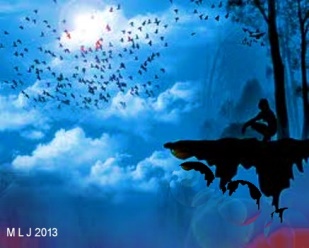 Si ponen sus voces junto a la mía, podemos construir un mundo lleno de posibilidadesSomos seres que vivimos  y tenemos la actitud de conversar; cuando nosotros conversamos  lo que hacemos es contar historias, las historias nos ayudan a comprender mejor los hechos y las situaciones.Por lo tanto la resiliencia es andar por la vida con una moneda de dos caras, en que el destino está en nuestras manos y  el futuro se debe construir y nosotros tenemos mucho que decir al respecto. Para hacer realidad aquello que queremos, es necesario creer que nuestro futuro no es un regalo.No estamos delante de una situación totalmente ajena a nosotros, más bien, nuestro futuro es algo que podemos conquistar.El ser humano tiene la capacidad de ser guionista y protagonista de sus propias historias.El hombre es libre de alterar plenamente su destino, para lo mejor y lo peor,  la resiliencia es un canto a la libertad, un No rotundo a todo tipo de determinismo.La mayoría de los determinismos humanos no son definitivos: no estamos en manos del destino o la fatalidad. El destino previsto no tiene porqué llevarse a cabo y ninguna vida, por muy desgraciada que haya sido, puede determinar la vida futura. El relato de nuestra historia nos remite al pasado para explicar el presente, pero nunca cierra el futuro. Ésa es la razón por la cual decimos que la resiliencia enmarca un anti destino, nos acerca y nos asocia como seres humanos a la palabra devenir.Para la neurociencia la resiliencia	 es un proceso intrapsíquico que produce cambios en el cerebro para adaptarse, por lo tanto la resiliencia no es solo emocional sino cerebral, es un sistema inmunitario anímico, la neurociencia  demuestra que todos podemos aprender recursos para afrontar la adversidad y alcanzar un estado de excelencia profesional y personal, si evitamos el dolor como si fuera a destruirnos y la realidad es, que si lo aceptamos, nos ayuda a construirnos, como decía Nelson Mandela “Aprendí que el coraje no era la ausencia de miedo, sino el triunfo sobre él”.Siempre he creído que casi todas las personas son tan felices como se deciden a serlo, por eso las personas resilientes tienen una fuerte sensación de control sobre los acontecimientos y están más abiertos a los cambios de la vida, tienden a interpretar las experiencias estresantes y dolorosas como una parte más de la existencia, no miran hacia atrás, sus retos están en el futuro, resisten la destrucción y construyen sobre lo adverso; la resiliencia no es un estado permanente, es un proceso de crecimiento, una forma de vivir, el resiliente es el que tiene la capacidad de absorber incertidumbre para que los demás puedan trabajar, en las crisis busca la estrategia para salir porque la idea del futuro le hace más soportable el presente; se formula una explicación de lo que sucede, porque la lógica cognitiva le permite aprender; también aborda el problema de forma constructiva, por que fortalece la esperanza diciéndose soy, tengo y puedo.La resiliencia no garantiza llegar a ser los mejores, pero si a sobrevivir en la adversidad y desarrollar la confianza para afrontar los retos de la vida.Albert Einstein nos cuenta en esta pequeña historia como es la resiliencia:“Había dos niños que patinaban sobre una laguna congelada. Era una tarde nublada y fría, pero los niños jugaban sin preocupación. Cuando de pronto el hielo se revienta y uno de los niños cae al agua. El otro niño viendo que su amigo se ahogaba debajo del hielo, toma una piedra y empieza a golpear con todas su fuerzas hasta que logra quebrarlo y así salvar a su amigo. Cuando llegaron los bomberos y vieron lo que había sucedido se preguntaron ¿Cómo lo hizo? El hielo es muy grueso, es imposible que lo haya podido quebrar con esa piedra y sus manos son tan pequeñas. En ese instante un anciano dijo: “yo sé cómo lo hizo” ¿Cómo? Le preguntaron al anciano y él contestó: No había nadie a su alrededor para decirle que no podía hacerlo”LA COMPLEJIDADLa Psicoprospectiva busca mostrar los principios epistemológicos sobre los que se apoya el paradigma de la complejidad, la teoría del caos y sobre los últimos aspectos relacionados con las investigaciones científicas de la resiliencia.  Este paradigma aglutina a científicos de diversos campos del conocimiento que insisten en la necesidad de adoptar nuevos modelos teóricos, metodológicos, una nueva epistemología, que permita a la comunidad científica elaborar teorías más ajustadas de la realidad que nos toca vivir. Teorías que permiten diseñar modelos de interpretación e intervención en la red humana con el universo que se vuelvan más eficaces y que aporten a establecer circunstancias de vida individual y colectiva más sanas. Implícitamente esta actitud es de carácter reformista de la racionalidad obtusa y sobre la que la ciencia y las tecnologías actuales se han venido apoyando.Los fenómenos del universo son complejos, en él convergen multitud de elementos, en los que el dinamismo es constante, en que la interacción entre la perspectiva cultural y la natural ha dado lugar a un modelo de organización social que demuestra una crisis profunda; lo que en la actualidad nos indica la urgencia de restaurar el lazo social destruido con la construcción colectiva de nuevas formas de sentir, valorar, pensar y aceptar  en la trama de la red social. Ante la evidencia que en el universo todo está interconectado y los conflictos sociales no son cuestiones locales o parciales de algunas colectividades, sino verdaderos problemas globales y se comportan como el efecto mariposa, necesitamos un cambio de perspectiva, que nos de nuevas maneras de abordar el conocimiento de la realidad y poder tomar decisiones para construir nuevas formas de afrontar la vida.El pensamiento complejo se ha integrado prácticamente en todos los ámbitos y rincones del mundo científico, incluyendo la prospectiva, este paradigma de la complejidad estudia los fenómenos del mundo asumiendo su complejidad y busca modelos de previsión que incorporen la existencia del azar y la indeterminación, como una forma de abordar la realidad que se extiende no solo a las ciencias experimentales, sino también, a las ciencias sociales.El concepto de resiliencia psicoprospectiva, puede calificarse como “en tránsito” se aleja de los desarrollos intelectuales latinoamericanos críticos y abre el juego para todas las miradas posibles, que aporten a su teoría, ya que al final, la creatividad sirve para sobrevivir y desarrollarse en condiciones desfavorables de vida en un mundo cada vez más complejo, hostil e inequitativo. Partiendo de la base que la resiliencia del individuo influye en el grupo social al que pertenece, así pues, se pueden generar conductas resilientes, psicoprospectivas y colectivas.  Las primeras referencias al paradigma de la complejidad las da Morín (2001), y lo denomina paradigma de la simplificación. Éste plantea la necesidad de construir un  pensamiento complejo y la importancia de una acción ciudadana orientada por una forma de posicionarse en el mundo que recupera los valores de la modernidad.Edgar Morín, define siete principios básicos que guían el pensamiento complejo, considerándolos complementarios e interdependientes:El principio sistémico bajo el que se relaciona el conocimiento de las partes con el conocimiento del todo;El principio hologramático que incide en que las partes están dentro del todo y el todo está en cada parte;El principio retroactivo que refleja cómo una causa actúa sobre un efecto y, a su vez, éste sobre la causa;El principio recursivo que supera la noción de regulación al incluir el de autoproducción y auto-organización;El principio de autonomía y dependencia en el que expresa la autonomía de los seres humanos pero, a la vez, su dependencia del medio;El principio dialógico que integra lo antagónico como complementario;El principio de la reintroducción del sujeto, que introduce la incertidumbre en la elaboración del conocimiento al poner de relieve que todo conocimiento es una construcción de la mente.El paradigma de la complejidad constituye una forma de situarse en el  mundo que ofrece un marco creador de nuevas formas para hacer ciencia, sentir, pensar y actuar que nos orientan el conocimiento de la realidad y la adquisición de criterios para cambiarla.Desde la perspectiva ética,  la complejidad apuesta por el ambiocentrismo por que la extendida idea de igualdad es substituida por la de equidad, que entiende la diversidad como un valor, el respeto del otro tal como es en su esencia diferente a la mía pero complementaria y frente el concepto de dependencia reivindica la inclusión de autonomía, que incluye la responsabilidad y la solidaridad.Desde el punto de vista del pensamiento,  la complejidad hace suyo el concepto de sistema complejo adaptativo como forma de comprender cómo son y cuál es la dinámica de los fenómenos naturales y sociales del mundo; mostrando la necesidad de un diálogo continuado entre las distintas formas de conocer el mundo dada la diversidad de incertidumbres en cada una de ellas.“Desde la acción, la complejidad apuesta por defender un modelo de vida que le apuesta a la libertad como responsabilidad, a un modelo de convivencia democrática participativa, y la comunidad como forma de proyectarse  hacia la globalidad (Morín, E. 2001)”. En este punto se sitúan los desarrollos de la resiliencia; que constituye una opción filosófica ideológica que ofrece nuevas posibilidades para una revolución conceptual, y abre nuevos caminos para la formación de una ciudadanía capaz de pensar y construir un mundo más justo y sostenible, incluyendo valores éticos y epistémicos y de acción.El concepto de resiliencia, aloja los desarrollos intelectuales críticos, y abre el juego para todas las miradas posibles, que aporten a su teoría, ya que al final la creatividad sirve para sobrevivir y desarrollarse en condiciones desfavorables de vida en un mundo cada vez más complejo, hostil e inequitativo. Partiendo de la base que la resiliencia del individuo influye en el grupo social al que pertenece, así pues, se pueden generar conductas resilientes colectivas, así mismo la resiliencia de un grupo impacta también en el individuo, provocando respuestas resilientes de este, se encuentra una compleja dialéctica de elementos resilientes individuales y grupales apuntando a los principios sistémicos y hologramáticos de los que habla Morín.El ingreso a la complejidad se comenzó a partir del siglo pasado al entender que la psicología del ser humano es ante todo compleja y entenderla con el pensamiento simplificado, es una utopía. Partió de que la realidad es caótica y dentro de ese caos es ordenada. La no linealidad es capaz de generar orden mediante un proceso auto-organizador, llamado  con diversos nombres: estructuras disipativas (Prigogine & Stengers, 1983), autopoiesis (Maturana & Varela, 1972), recursividad (Morín, 1977-2001). Esto da a entender que el caos no debe ser confundido con el desorden,  es más, considerado desde el orden, puede decirse que el caos es un orden no lineal. Así, la complejidad de la realidad viene por la paradoja de que ésta es ordenada siendo caótica. No hay psiquismo perfectamente regular, en la realidad lo regular es irregular y viceversa. Sólo un pensamiento complejo puede comprender el sentido de la “imperfección” que esto supone. La imagen que el paradigma de la complejidad va configurando la realidad es muy diferente y en cierto modo opuesta a la de la realidad simplificada.La imagen que el paradigma de la complejidad va configurando de la realidad, es muy diferente y en cierto modo opuesto a la de la realidad simplificada y adquiere su máxima relevancia cuando se refiere a los niveles epistemológico e ideológico. ¿Cómo afecta este cambio al conocimiento de la realidad humana, y de la resiliencia?  Pues bien, desde la perspectiva paradigmática de la complejidad la persona presenta las mismas propiedades cualitativas que hacen de la naturaleza una realidad compleja, y por su elevado grado de desarrollo en la escala evolutiva natural, es en el ser humano donde estas propiedades pueden darse con mayor intensidad. El pensamiento complejo, es también capaz de  pensar el sujeto con sus ambivalencias, incertidumbres e insuficiencias, reconociendo su carácter central y periférico, significante e insignificante.Y referida al ser humano, la cuestión simplificada es si las personas están determinadas o son libres. Pero desde el paradigma de la simplicidad esta última alternativa es inverificable porque el determinismo, no abstracto sino concretado, se refiere siempre a hechos consumados, que por ocurridos son irrepetibles dada la irreversibilidad del tiempo y la no linealidad fundamental de la realidad.El dilema del determinismo o la libertad lleva al ser humano a polarizarse entre su pasado y su futuro; desde el paradigma de la complejidad, el planteamiento es muy distinto porque no es dicotómico. Los conceptos de los cuales se nutre la psicoprospectiva actual, el no determinismo, la libertad, la realidad natural y la realidad humana, no son tratados como absolutos y dejan de ser antagónicos. Si el comportamiento es complejo, tiene propiedades caóticas, pero tomado en sentido epistemológico indica que el sistema posee un autor regulador singular, puesto que ordena el comportamiento sin someterlo a una determinación absoluta. Es decir, que ni es libre, ni determinado, sino ambas cosas a la vez: es libre por ser auto determinado y está auto determinado por ser libre.  Desde la psicoprospectiva de la complejidad, la libertad no es exclusiva del ámbito humano, sino propia de cualquier sistema complejo de acción. Pero a diferencia de la realidad física donde se da como  auto organización, en el ser humano cuya complejidad es máxima, cada sujeto puede manejar la situación, tanto para determinarse como para liberarse. Al no tener un sentido absoluto, ni la determinación ni la libertad, una y otra solo pueden ser delimitantes. Más claramente, se actúa justo entre la libertad y la determinación absolutas, o sea donde ambas dejan de oponerse y se posibilitan una a otra; así, los fenómenos complejos, como la no linealidad, la auto organización o la interacción fractal muestran que la libertad nada es sin determinación (auto y hetero condicionamiento), al igual que la determinación  nada es sin libertad (autógena y heterogénea); en síntesis, el ser humano está determinado por la libertad y es libre por determinarse y construir su futuro.En paradigma de la complejidad, cuando se observa el lugar del hombre entre los seres vivos, se llega a la conclusión que no puede pensar solo, que está obligado a rodearse de un equipo, es preciso asociarse con gente de diversas disciplinas para iluminar un mismo objeto desde perspectivas diferentes. Desde el siglo XVII, se perfilan dos tipos de pensamiento; el de Descartes que decía: “cuando veo un problema muy complicado, divido sus facultades en pequeñas partes y cuando las he resuelto, he resuelto el todo”. El de Pascal que decía: “No puedo entender el todo si no conozco sus partes y no puedo entender las partes si no conozco el todo”; Pascal no fue escuchado, ni siquiera comprendido. En una conferencia, Lucio Mauricio Henao recordaba la pregunta de San Agustín: “¿por qué el ser humano tiene que partir el espejo en pedazos para explicar la imagen que ve en él?” La vocación analítica de la ciencia genera un saber especializado, reduccionista y fragmentado. Para superar este reduccionismo, el paradigma de la complejidad postula la necesidad de organizar el conocimiento científico desde la psicoprospectiva, cuyo objetivo no es un sector, sino un sistema complejo que forma un todo organizador, operando en el restablecimiento de conjuntos constituidos a partir de interacciones, retroacciones y creatividad que constituye un todo que se organizan por sí mismo; cuya finalidad es la comprensión del mundo presente a partir de la unidad del conocimiento; unidad que no opera por reducción, como es lo propio de la ciencia, sino integrando y dando cuenta de la polaridad de la diversidad de las propiedades emergentes de la realidad, como lo evidencia la teoría del caos Lorenz, 1990.  Es importante reconocer desde la psicoprospectiva que la complejidad hace suyo el concepto de sistema complejo adaptativo como forma de comprender como son y cuál es la dinámica de los fenómenos naturales y sociales del mundo. Hasta acá se ve que la vocación analítica de la ciencia positivista genera un saber especializado, reduccionista y fragmentado, los esfuerzos interdisciplinares, aun cuando nos ayudan a prevenir los excesos de especialización y de compartimentalización del saber, no resultan suficientes para dar cuenta de la complejidad de los fenómenos, sean biofísicos o socioculturales. Es decir, la interdisciplinariedad no resulta una estrategia válida para dar cuenta del entrelazamiento de las múltiples dimensiones sobre las que se organiza la realidad como un Todo,  como una unidad interrelacionada;  para superar este reduccionismo, el paradigma de la complejidad crea la necesidad de organizar el conocimiento científico desde la transdisciplinariedad.  Qué incorpora la necesidad de un diálogo continuado entre las distintas formas de conocer el mundo dada la existencia de la incertidumbre en cada una de las formas como se combinan las disciplinas. Desde la psicoprospectiva la complejidad apuesta por defender un modelo de vida que entiende la libertad como responsabilidad, un modelo de convivencia política orientado hacia la democracia participativa y la comunidad como forma de proyectarse hacia el futuro deseable y la eco-organización,  consiste en que todo ser vivo, y especialmente el ser humano lleva en su interior la organización de su medio, se habla porque en nuestro interior tenemos la cultura, el lenguaje, los conocimientos de nuestra sociedad; es el hecho mismo de comer alimentos lo que nos procura también energía exterior y la organización que se encuentra en esos alimentos; el mundo exterior está en nuestro interior en una situación de dialogo permanente.CODAPor último a modo de conclusión, desde el enfoque de la psicología de la anticipación, el pensamiento prospectivo en el individuo  va desde unas imágenes de  futuros  hasta su  presente, además va,  desde su porvenir  deseado hasta el aquí y al ahora por vivir. Es un acto imaginativo y creativo en la mente humana, luego una toma de consciencia que apropie dichas imágenes posibles, como deseables para él. Este devenir cognitivo individual, confluye en una reflexión de las capacidades, intereses y relacionamientos con los posibles aliados, que le permitirían hacer viable dichos futuros.  El proceso enunciado anteriormente es individual;  pero,  los seres humanos somos  sociales y requerimos consensos y acuerdos por medio de la comunicación y la organización,   alrededor de los diferentes futuros de los actores del colectivo en el cual se pretende construir el mencionado futuro.  Para ello se  hace una  articulación y convergencia de las expectativas, deseos, imágenes y capacidades del colectivo para alcanzar el futuro que se considere deseable para todos.El futuro no es un misterio absoluto, ni una fatalidad inexorable, es susceptible de modificar y la psicoprospectiva no solo nos orienta al futuro, también nos hace ver a lo lejos hacia una época, donde las causas producen efectos a una velocidad creciente, por lo tanto el futuro es un concepto mental y una construcción social.Parafraseando a la Dra. Guillermina Baena Paz, estamos perdiendo la capacidad que poseíamos de creer en la sentencia: si somos capaces de pensarlo, también somos capaces de crearlo. El futuro está en nuestras manos y nace en la mente de cada uno. Acompañamos el esfuerzo de continuar el camino de la construcción de un pensamiento prospectivo, que sea este un aporte profundo al hombre anticipatorio y la acción psicoprospectiva en esta y a las futuras generaciones.BIBLIOGRAFÍAAbuljanova, K.A. (1980) Actividad y Psicología de la Personalidad  Atala Riffo, J. (2001)  La teoría Psicoprospectiva, Santiago de Chile Baena, G. (2005) Construcción del Pensamiento prospectivo, MéxicoBaena, G y Alethia Montero. Planeación prospectiva estratégica Técnica del teatro del devenir  (2013), MéxicoBacon, F. ( 1623) La nueva Atlantis, LondresBandura A. (1986) ¿?? Teoría cognitiva social, ¿??Bauman, Z. (2007) Tiempos líquidos, BarcelonaBerger, G. (1954) Caractére et personnalite, Paris Cyrulnik, B. y Morín, E. (2005) Diálogos De La Naturaleza Humana, Argentina  Darwin, Ch. (1859 y 1871) El origen De Las Especies y El Origen Del Hombre, InglaterraDe Jouvenel, H. (1995) Análisis del entornoEkman, P. (1992) An Argument  For Basic Emotiones, en Cognitión and Emotión. UCLAEkman, P. (2017)  El rostro  de las emociones, UCLAGabilliet, Ph (2008)  Les Conduits d´anticipation, Paris  Gabilliet, Ph. (2010)  El elogio del optimismo, ParisGodet, M.  (1993) De la anticipación a la acción, ParisGoleman, D. (1995) Inteligencia emocional. Editorial Kairos.Grupo de pensamiento prospectivo de La Piedra del Peñol Guatapé Antioquia Colombia, Guillermina Baena Paz, Alethia Montero Baena, Martha Jaramillo Botero, Ángela María Restrepo Yepes, Jean Paul Pinto Morales, Javier Vitale y Lucio Mauricio Henao Vélez. Henao, L. (2013) Aguas y Aguas de Pereira, ConferenciaInfante, F. (2001) La resiliencia como procesoIngvar, D. (1985)  Memoria del futuro,SueciaKelly, G.A. (1955) The Psychology of personal constructs, New York Lomov, B.F. (1979) Las Categorías de la Comunicación en la Psicología, CubaLorenz, Edward, La teoría del caos, 1990. Mandela, N. La democratización y la seguridad en África después del aparthaid.   Maturana, H. Varela, F. (2009)  El árbol del conocimiento, Santiago de ChileMedina Javier, El análisis del entorno como proceso de la construcción social de la realidad. Un enfoque prospectivo 1995 Melillo, A. y Suárez Ojeda, E. (2002) Resiliencia. Descubriendo las propias fortalezas; Editorial Paidós, Buenos AiresMendoza Morales Alberto, Sociedad Geográfica de Colombia,   en publicación el tiempo.com, sección editorial, 7 de diciembre de 2009Merello, A. (1973) Prospectiva: teoría y práctica, Buenos Aires.Miklos, T. (2007) Planeación prospectiva. Fundación Javier Barros Sierra. a.c. Morín, E (2007)  Siete saberes de la educación actual. Editorial  Paidós   Morín, E. (1994) Introducción al pensamiento complejo. Editorial GedisaMorin, E. (1998)  Artículo: Sobre la interdisciplinariedadPrigogine, I. StengersI. (1983)  La Nueva Aalianza, Metamorfosis de la cienciaQuintero Velásquez, Ángela M.; (2000)  La resiliencia: un reto para el trabajo social; UNER. Ramos, L. (2002)  Construyendo en la adversidadRutter, M. (1990)  La respuesta positiva ante la adversidad: Resiliencia  Salovey P.  Mayer Jh. ( 1990)   Emotional Inteligence, Universidad de Yale,Santos, R. (2009)  La resiliencia el arte de rehacerse, EspañaSaramago, J. (1998)  Discurso de aceptación del Premio Nobel de Literatura Schwarz, P.  Suedin, U.  Wihrock, B. (1982)  Métodos en estudios de futuroZiauddin Sardar (2010) ¿??Los autoresAutora y Editora: Martha Lucia Jaramillo Botero, Psicóloga Universidad de Antioquia, 25 años de experiencia en Psicología conductual. Co-creadora con la Licenciada Alethia Montero Baena del concepto de Psicología de la anticipación y la resiliencia psicoprospectiva,  participante de los talleres  futuribles. Investigadora del Grupo Prospectiva Estratégica Organizacional PESTO certificado Colciencias y de la línea de psicoprospectiva en ProSereS y en México. Email: marthajaramillobotero@gmail.com Autor y Editor: Lucio Mauricio Henao Vélez, Economista Industrial Universidad de Medellín y Especialista en Prospectiva Organizacional ESUMER. Gerente Proseres prospectiva estratégica, centro de pensamiento y consultoría en Iberoamérica. Investigador del Grupo Prospectiva Estratégica Organizacional PESTO certificado Colciencias y de la línea de prospectiva organizacional. Email: lucio@proseres.com  Prólogo: Dra. Guillermina Baena Paz, Licenciada en Ciencias de la Información y Doctora en Estudios Latinoamericanos por la Universidad Nacional Autónoma de México. Miembro de la World Future Society y de la World Future Studies Federation, de la cual forma parte de su Junta ejecutiva desde el periodo 2009. Profesora desde 1968 en la Facultad de Ciencias Políticas y Sociales de la UNAM. Ha publicado gran cantidad artículos especializados y supera los 30 libros en áreas especializadas de los estudios de futuros. Creadora y directora del Seminario Internacional de Formación Profesional Prospectiva que se imparte por videoconferencias y en la UNAM desde el 2009. Por último nos dice: “Creo en un cerebro colectivo. Estoy convencida que si podemos creer en nosotros, construir nuestro propio destino en libertad, poder de decisión y acción. Primero: con la inteligencia prospectiva como desarrollo de nuestras capacidades múltiples, emocionales y espirituales, después con la ruptura de paradigmas, cambio de actitud, ser proactivo y hacer que las cosas pasen.” @Introducción: Psic. Alethia Berenice Montero Baena, Psicóloga ….. 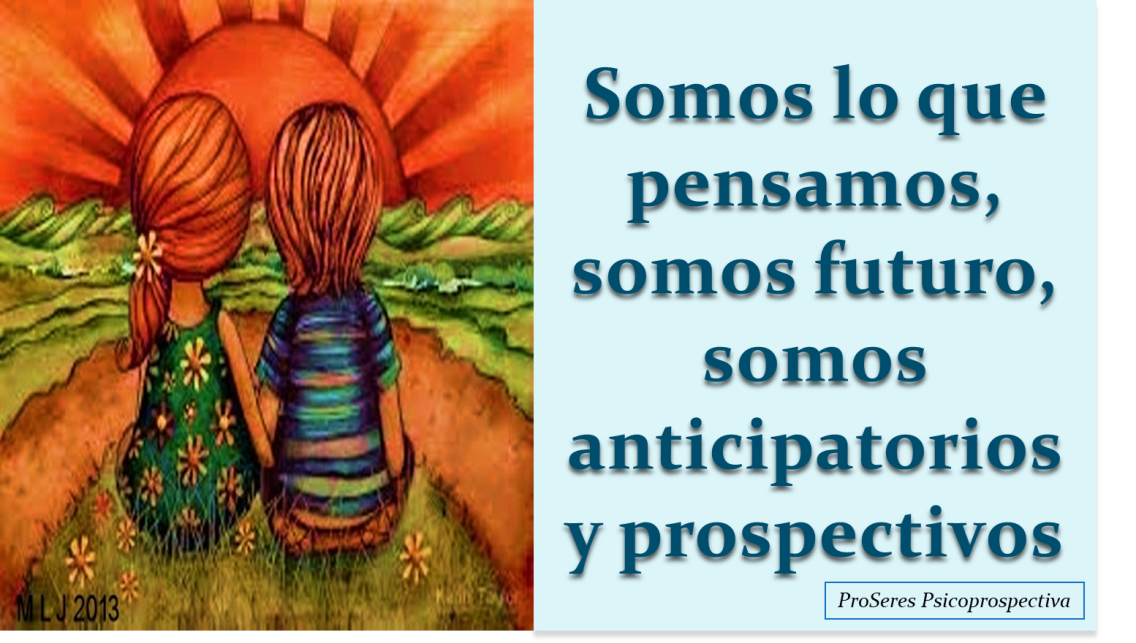 